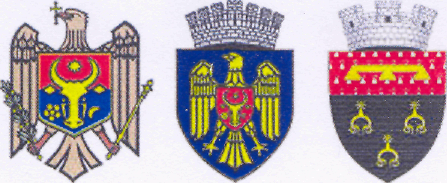   Republica Moldova		    Республика Молдова  Municipiul Chişinău		     Муниципий КишинэуPrimăria oraşului Durleşti	 Примэрия города ДурлештьDISPOZIŢIE nr. 43 - ddin  19.06.2018Cu privire la convocarea şedinţei ordinare a Consiliului or. DurleştiÎn temeiul art. 29 a Legii nr.436-XVI din 28.12.06 „Privind administraţia publică locală”, Primarul or.Durleşti, DISPUNE:1. Se convoacă şedinţa nr. 3, ordinară a Consiliului or. Durleşti, pentru data de 25.06.2018, ora 15.00, în incinta Primăriei or.Durleşti (sala de şedinţe ), cu următoarea ordine de zi:3.1   Cu privire la examinarea Notificării OTC  al Cancelariei de Stat RAPORTOR: dl A.Balan, Secretarul Consiliului  or.Durleşti3.2 Cu privire la modificarea deciziei Consiliului or. Durlești nr. 1/1.1 din 24.07.2015RAPORTOR: dl A.Balan, Secretarul Consiliului  or.Durleşti3.3  Cu privire la transmiterea cu titlu gratuit a obiectivelor, formate în urma finalizării lucrărilor de construcţie a reţelelor de apeduct şi canalizare în or.Durleşti la balanţa SA “Apă Canal Chişinău” RAPORTOR: dl.Elena Mîndru,							Contabil șef-adj al Primăriei or.Durleşti3.4  Cu privire la aprobarea componenței nominale a Consiliului Administrativ                                                       a IMSP Centrul de Sănătate Durleşti RAPORTOR: dl.Elena Mîndru,							Contabil șef-adj al Primăriei or.Durleşti3.5 Cu privire la rectificarea bugetului oraşului Durleşti pe anul 2018							RAPORTOR: dna.Larisa Vitiuc,							Contabil şef  al Primăriei or.Durleşti3.6 Cu privire la  modificarea  Planului  Urbanistic de DetaliuRAPORTOR: dna A. Durleştean,                                                            		arhitect al Primăriei or.Durleşti3.7  Cu privire la  modificarea planului general urbanisticRAPORTOR: dna A. Durleştean,                                                            		arhitect al Primăriei or.Durleşti3.8 Cu privire la shimbarea destinaţiei bunului  imobilRAPORTOR: dna A. Durleştean,                                                            		arhitect al Primăriei or.Durleşti3.9  Cu privire la construcţia  reţelelor de   apă potabilă  RAPORTOR: dna A. Durleştean,                                                            		arhitect al Primăriei or.Durleşti3.10 Cu privire la construcţia  spălătoriei a mijloacelor tehnice agricoleRAPORTOR: dna A. Durleştean,                                                            		arhitect al Primăriei or.Durleşti   3.11  Cu privire la racordarea la   reţelele de apă potabilă şi colectorul de canalizare menajer-fecaloide  RAPORTOR: dna A. Durleştean,                                                            		arhitect al Primăriei or.Durleşti    3.12  Cu privire la deschiderea căii de accesRAPORTOR: dna A. Durleştean,                                                            		arhitect al Primăriei or.Durleşti   3.13 Cu privire la aprobarea acordului de înfrăţire al or.Durleşti, mun. Chişinău şi municipiul Madalena do Pico, PortugaliaRAPORTOR: dna El. Șaran Primar al or. Durleşti    3.14  Cu  privire  la  legiferarea garajuluiRAPORTOR: dnul Alexandru Colomieţ, specialist pentru regle-mentarea proprietăţii funciare al Primăriei or. Durleşti.   3.15  Cu privire la înregistrarea dreptului de proprietate după  APLRAPORTOR: dnul Alexandru Colomieţ, specialist pentru regle-mentarea proprietăţii funciare al Primăriei or. Durleşti.   3.16  Cu privire la formarea bunului imobilRAPORTOR: dnul Alexandru Colomieţ, specialist pentru regle-mentarea proprietăţii funciare al Primăriei or. Durleşti.3.17  Cu privire la prelungirea termenului contractului de arendă funciarăRAPORTOR: dna L. Popușoi,  jurist al Primăriei r.Durleşti3.18 Cu privire la vînzarea-cumpărarea terenului aferent garajuluiRAPORTOR: dnul Alexandru Colomieţ, specialist pentru regle-mentarea proprietăţii funciare al Primăriei or. Durleşti.3.19 Cu privire la vînzarea cumpărarea de terenuluiRAPORTOR: dnul Alexandru Colomieţ, specialist pentru regle-mentarea proprietăţii funciare al Primăriei or. Durleşti.3.20 Cu privire la actualizarea  planului geometricRAPORTOR: dnul Alexandru Colomieţ, specialist pentru regle-mentarea proprietăţii funciare al Primăriei or. Durleşti. 3.21 Cu privire la petrecerea lucrărilor de delimitarea terenurilor în hotarele administrative a or.DurleștiRAPORTOR: dnul Alexandru Colomieţ, specialist pentru regle-mentarea proprietăţii funciare al Primăriei or. Durleşti. 3.22  Cu privire la schimbarea destinației terenuluiRAPORTOR: dnul Alexandru Colomieţ, specialist pentru regle-mentarea proprietăţii funciare al Primăriei or. Durleşti.  3.23  Cu privire la  expunerea la licitație a terenului  RAPORTOR: dnul Alexandru Colomieţ, specialist pentru regle-mentarea proprietăţii funciare al Primăriei or. Durleşti.  3.24  Cu privire la anularea deciziei consiliului or.Durlești.RAPORTOR: dnul Alexandru Colomieţ, specialist pentru regle-mentarea proprietăţii funciare al Primăriei or. Durleşti.  3.25 Cu privire la înregistrarea dreptului de proprietate după APLRAPORTOR: dnul Alexandru Colomieţ, specialist pentru regle-mentarea proprietăţii funciare al Primăriei or. Durleşti.   3.26  Cu privire la atribuirea denumirelor de stradăRAPORTOR: dnul Alexandru Colomieţ, specialist pentru regle-mentarea proprietăţii funciare al Primăriei or. Durleşti.Primar		                                       			Eleonora ȘaranProiectele de decizii propuse spre examinareSecretarul Consiliului a adus la cunoștința Consilierilor prevederile Hotărîrii CEC al R. Moldova nr. 1679 din 29.05.2018 „cu privire la atribuirea unui mandat de cosilier în consiliul orășănesc Durlești, mun. Chișinău”, prin care a fost validat mandatul de cosilier în consiliul orășănesc Durlești, mun. Chișinău a candidatului supleant de pe lista Partidul Nostru  dl. Sandu Bunescu.3.1.1  Cu privire la examinarea Notificării OTC  al Cancelariei de Stat 	Examinînd Notificarea OTC al Cancelariei de Stat nr. 1304/OT4- 548 din 17.05.2018, privind abrogarea Deciziei Consiliului or.Durleşti nr. 2.8.1 din 03.04.2018  „Cu  privire  la  legiferarea garajului”, în temeiul art. 14 a Legii nr. 436 -XVI din 28.12.2006 „Privind administraţia publică locală”, Consiliul or.Durleşti   DECIDE:	1.Se ia act de Notificare Oficiului Teritorial Chişinău al Cancelariei de Stat nr. 1304/OT4- 548 din 17.05.2018, privind abrogarea Deciziei Consiliului or.Durleşti nr. 2.8.1 din 03.04.2018  „Cu  privire  la  legiferarea garajului”.          2.A  abroga Decizia Consiliului or.Durleşti nr. 2.8.1 din 03.04.2018  „Cu  privire  la  legiferarea garajului”.         3.A remite prezenta Decizie OTC al Cancelariei de Stat   	4. Executarea prevederilor prezentei decizii se pune în sarcina secretarului consiliului or. Durlești, domnul Balan Andrei.Avizul comisiei funciare pozitiv3.1.2   Cu privire la examinarea Notificării OTC  al Cancelariei de Stat 	Examinînd Notificarea OTC al Cancelariei de Stat nr. 1304/OT4- 550 din 17.05.2018, privind abrogarea Deciziei Consiliului or.Durleşti nr. 2.10.2 din 03.04.2018  „Cu privire la înregistrarea dreptului de proprietate după  APL”, în temeiul art. 14 a Legii nr. 436 -XVI din 28.12.2006 „Privind administraţia publică locală”, Consiliul or.Durleşti   DECIDE:	1.Se ia act de Notificare Oficiului Teritorial Chişinău al Cancelariei de Stat nr. 1304/OT4- 550 din 17.05.2018, privind abrogarea Deciziei Consiliului or.Durleşti nr. 2.10.2 din 03.04.2018  „Cu privire la înregistrarea dreptului de proprietate după  APL”.          2.A  abroga Decizia Consiliului or.Durleşti nr. 2.10.2 din 03.04.2018  „Cu privire la înregistrarea dreptului de proprietate după  APL”.         3.A remite prezenta Decizie OTC al Cancelariei de Stat.        4. Executarea prevederilor prezentei decizii se pune în sarcina secretarului consiliului or. Durlești, domnul Balan Andrei.Avizul comisiei funciare pozitiv3.1.3  Cu privire la examinarea Notificării OTC  al Cancelariei de Stat 	Examinînd Notificarea OTC al Cancelariei de Stat nr. 1304/OT4- 549 din 17.05.2018, privind abrogarea Deciziei Consiliului or.Durleşti nr. 2.11.3 din 03.04.2018  „Cu privire la formarea bunului imobil”, în temeiul art. 14 a Legii nr. 436 -XVI din 28.12.2006 „Privind administraţia publică locală”, Consiliul or.Durleşti   DECIDE:	1.Se ia act de Notificare Oficiului Teritorial Chişinău al Cancelariei de Stat nr. 1304/OT4- 549 din 17.05.2018, privind abrogarea Deciziei Consiliului or.Durleşti nr. 2.11.3 din 03.04.2018  „Cu privire la formarea bunului imobil”.          2.A  abroga Decizia Consiliului or.Durleşti nr. 2.11.3 din 03.04.2018  „Cu privire la formarea bunului imobil”.         3.A remite prezenta Decizie OTC al Cancelariei de Stat        4. Executarea prevederilor prezentei decizii se pune în sarcina secretarului consiliului or. Durlești, domnul Balan Andrei.Avizul comisiei funciare pozitiv3.2.1 Cu privire la modificarea deciziei Consiliului or. Durlești nr. 1/1.1 din 24.07.2015În scopul eficientizării lucrului în cadrul comisiilor de specialitate ale Consiliului or. Durlești, conform pct. 9, pct. 10 din Regulamentul-cadru privind constituirea și funcționarea consiliilor locale și raionale, aprobat prin Hotărârea Guvernului nr. 457 din 14.11.2013, în temeiul art. 14, al Legii nr. 436-XVI din 28.12.2006, „Privind administrația publică locală”, și în temeiul Hotărârii Comisiei Electorale Centrale nr. 1679 din 29 mai 2018, cu privire la atribuirea unui mandat de consilier în Consiliul orășenesc Durlești, municipiul Chișinău, Consiliul or. Durlești, DECIDE:Se modifică Decizia Consiliului or. Durlești nr. 1/1.1 din 24.07.2015 “Cu privire la constituirea comisiilor consultative de specialitate pentru diferite domenii de activitate a Consiliului or. Durlești”, prin substituirea membrului Comisiei de dezvoltare și amenajare (construcții, arhitectură și transport), Comisiei juridice pentru ordinea publică și activitatea administrației publice locale cât și a Comisiei de licitaţie a Consiliului or.Durleşti pentru organizarea şi desfăşurarea licitaţiilor funciare, domnului Alexandr ORLOV cu domnul Sandu BUNESCU.Executarea prevederilor prezentei decizii se pune în sarcina secretarului consiliului or. Durlești, domnul Balan Andrei.Avizul comisiei funciare pozitiv3.2.2  Cu privire la modificarea Deciziei Consiliului or. DurleştiExaminînd cererea nr. 1423/18 din 23.05.2018 înaintată de către cet. Schimbător Igor și Schimbator Liudmila,  privind corectarea erorii din Decizia Consiliului or. Durleşti nr. 13.4.7 din 18.12.2017 „Cu privire la vînzarea-cumpărarea terenului”, conform art. 14, art. 15, alin. 2), lit. (a) din Legea contenciosului administrative nr. 793 din 10.02.2000, art. 14 din Legea nr. 436-XVI din 28.12.2006 „Privind administraţia publică locală”, Consiliul or. Durleşti,  DECIDE:1. Se modifică pct. 1 din Decizia consiliului or. Durlești nr. 13.4.7  din 18.12.2017 „Cu privire la vînzarea-cumpărarea terenului”, prin corectarea în loc de ¼ cotă parte ce constitue  0,01835 ha  din terenul cu nr. cadastral 0121115173, proprietatea APL Durlești ,corectfiind  1/8 cotă parte ce constitue 0,009175 ha la fiecare din coproprietari din cota parte a Primăriei or. Durlești , teren cu nr. cadastral  0121115173.2. Prezenta decizie se va adduce la cunoştinţă beneficiarului în termenii stabiliţi de lege.3. Controlul executării prevederilor prezentei decizii se pune în seama secretarului Consiliului or. Durleşti, Balan Andrei.Avizul comisiei funiciare – pozitiv3.3  Cu privire la transmiterea cu titlu gratuit a obiectivelor, formate în urma finalizării lucrărilor de construcţie a reţelelor de apeduct şi canalizare în or.Durleşti la balanţa SA “Apă Canal Chişinău”                Avînd ca bază procesele verbale de recepţie finală a lucrărilor executate, în temeiul Hotărîrii de Guvern nr.901 din 31.12.2015 ”Pentru  aprobarea Regulamentului cu privire la modul de transmitere a bunurilor proprietate publică” și capitolul V art.19 punctul 4 din Legea nr.303 din 13.12.2013” Privind serviciul public de alimentare cu apă și de canalizare”,  în conformitate cu art.27 (2) 27 (3) din Legea Republicii Moldova nr.397-XV din 16 octombrie 2003 “Cu privire la Finanţele Publice Locale “ , întemeiul art.14 (2) lit.n) şi art.19 (4) din Legea Republicii Moldova nr.436 – XVI din 28.12.2006 “Privind Administraţia Publică Locală” Consiliul oraşului Durleşti, DECIDE :1.Se permite transmiterea cu titlu gratuit a obiectivelor construite pe teritoriul or.Durleşti la balanţa  SA Apă-Canal Chişinău, cu suma totală de 10 755 253,37 lei, inclusiv lucrări de proiectare și verificarea lor, după cum urmează:.a). Reţea de apeduct în str. Petru Movilă şi stradelele I şi II   - 600 033,55;                                              b) Reţea de apeduct în str. Caucazului,112 pînă la punctul de inelare din str. ŞtefanVodă și str. M. Sadoveanu nr. 81-173 – 5 056 436,18 lei ;                                                                                                            c).  Reţea de apeduct în  str. Vasile Lupu,20 colţ cu Nicolae Milescu Spătaru  - 950 850,46                       d).  Sistem de canalizare în str. Caucazului nr.53-69  - 269 005,13 lei  ;                                                     e).  Sistem de canalizare în str.Ion Soltîs nr.21 pînă la nr.52  -  466 106,81 lei;                                              f).  Sistem de canalizare în str.Caucazului,nr.100 pînă la str.Mitropolit Dosoftei,67 – 743 486,89 lei; g).  Reţea de apeduct în str.Livezilor,128 pînă la str.Cartuşa,2 şi din str.Alexei Mateevici,25 pînă la str.Cartuşa, 2   - 1 119 187,91 lei;                                                                                                                          h).  Sistem de canalizare în str.Coşbuc şi Şoimilor – 1 550 146,44 lei2.Contabilitatea va perfecta documentaţia de predare a lucrărilor , conform legislaţiei în vigoare .3.Controlul executării prezentei Decizii se pune în seama primarului de Durleşti Eleonora Şaran .Avizul comisiei buget  - pozitiv3.4  Cu privire la aprobarea componenței nominale a Consiliului Administrativ                                                       a IMSP Centrul de Sănătate Durleşti    Avînd ca bază demersul nr.49 din 17.04.2018 înaintat de  şeful Centrului de Sănătate Durleşti dl Ştefan Vărtosu către Fondatorul instituției “Privind aprobarea componenței nominale a Consiliului Administrativ a IMSP Centrul de Sănătate Durleşti ”, în temeiul art.14 (2) lit.n) şi art.19 (4) din Legea Republicii Moldova nr.436 – XVI din 28.12.2006 “Privind Administraţia Publică Locală” Consiliul oraşului Durleşti, DECIDE : 1. În conformitate cu cerinţele Ordinului Ministerului Sănătăţii nr.1086 din 30.12.2017 “Cu privire la aprobarea Regulamentelor-cadru de organizare şi funcţionare ale prestatorilor de servicii medicale” se apobă componența nominală  a Consiliului Administrativ a  IMSP Centrul de Sănătate Durleşti, conform anexei nr.1. 2. A remite prezenta decizie Şefului Centrului de Sănătate Durleşti dlui Ştefan Vîrtosu.3. Controlul executării prezentei Decizii se pune în seama primarului de Durleşti Eleonora Şaran .Avizul comisiei buget  - pozitiv3.5.1  Cu privire la rectificarea bugetului oraşului Durleşti pe anul 2018    În scopul asigurării suportului financiar la acoperirea cheltuielilor pentru  construcția colectorului de canalizare din perimetrul străzilor Ion  Creangă și Răzesilor, în conformitate cu art.27 (2)  27 (3); art.67 (6) din ”Legea  finanțelor publice locale  și responsabilității bugetar-fiscale nr.181 din 25.07.2014”,   în temeiul art.14 (2) lit.n) din Legea Republicii Moldova nr.436 - XVI din 28.12.2006 „Privind Administraţia publică Locală”  Consiliul oraşului Durleşti,  DECIDE:1.Se aprobă rectificarea bugetului orașului Durlești cu suma de 529 070,00 lei  din contul soldului disponibil la conturile bancare la situația din 31.12.2017, în urma executării exercițiului bugetar pentru anul 20172. Se aprobă rectificarea bugetului la cheltuieli,  în sumă de  529 070,00  lei pentru finanțarea  lucrărilor de  construcție a colectorului de canalizare din perimetrul străzilor Ion  Creangă și Răzesilor ; Linie bugetară:  1013/11183/0630/7503/00319/300; cod ECO 3192302.Se operează modificările de rigoare  în bugetul oraşului Durleşti  pe anul 2018 pornind de la prevederile prezentei Decizii .3.Primarul oraşului Durleşti V-a asigura   controlul executării prezentei decizii.Avizul comisiei buget  - pozitiv3.5.2 Cu privire la rectificarea bugetului oraşului Durleşti pe anul 2018  În scopul asigurării suportului financiar la acoperirea cheltuielilor de construcție a rețelei de canalizare menager-fecaloide din str.Dealul Morilor, or.Durlești și  în conformitate cu art.27 (2)  27 (3); art.67 (6) din ”Legea  finanțelor publice locale  și responsabilității bugetar-fiscale nr.181 din 25.07.2014”,   în temeiul art.14 (2) lit.n) din Legea Republicii Moldova nr.436 - XVI din 28.12.2006 „Privind Administraţia publică Locală”  Consiliul oraşului Durleşti,  DECIDE:1.Se aprobă rectificarea bugetului orașului Durlești cu suma de 300 000,00 lei  din contul soldului disponibil la conturile bancare la situația din 31.12.2017, în urma executării exercițiului bugetar pentru anul 20172. Se aprobă rectificarea bugetului la cheltuieli,  în sumă de  300 000,00  lei  pentru finanțarea  lucrărilor de construcție a rețelei de canalizare menager-fecaloide din str.Dealul Morilor, or.Durlești,  Linie bugetară:  1013/11183/0630/7503/00319/300; cod ECO 3192303.Se operează modificările de rigoare  în bugetul oraşului Durleşti  pe anul 2018 pornind de la prevederile prezentei Decizii .4.Primarul oraşului Durleşti V-a asigura   controlul executării prezentei decizii.Avizul comisiei buget  - pozitiv3.5.3 Cu privire la rectificarea bugetului oraşului Durleşti pe anul 2018 În scopul asigurării suportului financiar la acoperirea cheltuielilor de reparație capitală a sălii de festivități  din incinta liceului Hyperion și în conformitate cu art.27 (2)  27 (3); art.67 (6) din ”Legea  finanțelor publice locale  și responsabilității bugetar-fiscale nr.181 din 25.07.2014”,   în temeiul art.14 (2) lit.n) din Legea Republicii Moldova nr.436 - XVI din 28.12.2006 „Privind Administraţia publică Locală”  Consiliul oraşului Durleşti, DECIDE:1.Se aprobă rectificarea bugetului orașului Durlești cu suma de 300 000,00 lei  din contul soldului disponibil la conturile bancare la situația din 31.12.2017, în urma executării exercițiului bugetar pentru anul 20172. Se aprobă rectificarea bugetului la cheltuieli,  în sumă de 300 000,00  lei   pentru finanțarea  lucrărilor de reparație capitală a sălii de festivități  din incinta liceului Hyperion, or.Durlești Linie bugetară:  1013/11183/0922/8806/00203/300; cod ECO 3111203.Se operează modificările de rigoare  în bugetul oraşului Durleşti  pe anul 2018 pornind de la prevederile prezentei Decizii .4.Primarul oraşului Durleşti V-a asigura   controlul executării prezentei decizii.Avizul comisiei buget  - pozitiv3.5.4 Cu privire la rectificarea bugetului oraşului Durleşti pe anul 2018    În scopul asigurării suportului financiar la acoperirea cheltuielilor de renovare a sistemului de iluminat stradal din  Tudor Vladimirescu, (cost de deviz  1 399,9 mii lei, cu finanțare din contul bugetului  municipal în sumă de 1 200,0 mii lei) în conformitate cu art.27 (2)  27 (3); art.67 (6) din ”Legea  finanțelor publice locale  și responsabilității bugetar-fiscale nr.181 din 25.07.2014”,   în temeiul art.14 (2) lit.n) din Legea Republicii Moldova nr.436 - XVI din 28.12.2006 „Privind Administraţia publică Locală”  Consiliul oraşului Durleşti, DECIDE:1.Se aprobă rectificarea bugetului orașului Durlești cu suma de 200 000,00 lei  din contul soldului disponibil la conturile bancare la situația din 31.12.2017, în urma executării exercițiului bugetar pentru anul 20172. Se aprobă rectificarea bugetului la cheltuieli,  în sumă de  200 000,00  lei  pentru finanțarea  lucrărilor de  renovare a sistemului de iluminat stradal din  Tudor Vladimirescu, or.Durlești Linie bugetară:  1013/11183/0640/7505/00335/300; cod ECO 3131203.Se operează modificările de rigoare  în bugetul oraşului Durleşti  pe anul 2018 pornind de la prevederile prezentei Decizii .3.Primarul oraşului Durleşti V-a asigura   controlul executării prezentei decizii.Avizul comisiei buget  - pozitiv3.5.5 Cu privire la rectificarea bugetului oraşului Durleşti pe anul  2018În temeiul  prevederilor contractului cu privire la finanțarea  cheltuielilor în cadrul Proiectului „Eco-Oraşe-O viziune comună  în Zona Transfrontalieră”cu nr.de referinţă 2/2/64, Program Operaţional Comun Romînia-Ucraina-Republica Moldova, Finanţatorul proiectului Ministerul Dezvoltării Regionale Romînia - MDRR) cu atribuirea  alocațiilor necesare pentru  achitarea către Partenerul 1(MD) a cotei –părți și  în conformitate cu art.24, art.25, art.47 și art.55  din ”Legea  finanțelor publice locale  și responsabilității bugetar-fiscale nr.181 din 25.07.2014”,   art.11 și art.20 din Legea Republicii Moldova nr.397 - XV din 16.10.2003 „Privind finanțele publice locale”  Consiliul oraşului Durleşti,  DECIDE:1 Se aprobă rectificarea bugetului or.Durlești la cheltuieli,  în cadrul Proecte finanțate din surse externe sumei de 61 080,00  lei ( echivalentul sumei de  3 054,15 euro) pentru achitarea cotei-părți copartenerului din cadrul proiectului, Linie bugetară: 1013/11183/0620/70144/, Proiecte finanțate din surse externe, cod ECO 281900, prin redistribuirea alocațiilor din contul sumei restituite la cont, în urma implimentării Proiectului „Eco-Oraşe-O viziune comună  în Zona Transfrontalieră”de către Finanţatorul Proiectului, conform prevederilor contractuale , ce constituie  2 670 000,0 lei , cotă parte din contribuţia locală care a servit drept garant de bună execuție a lucrărilor executate în cadrul Proiectului „Eco-Oraşe-O viziune comună  în Zona Transfrontalieră”cu nr.de referinţă 2/2/64, Program Operaţional Comun Romînia-Ucraina-Republica Moldova, secţiunea II (Finanţatorul proiectului Ministerul Dezvoltării Regionale Romînia - MDRR) Finanţatorul proiectului Ministerul Dezvoltării Regionale Romînia - MDRR)Linie bugetară:  1013/11183/0620/70144/298/2055 Proiecte investiționale , ECO 132223 ”Granturi capitale primite de la organizațiile internaționale pentru proiectele finanțate din surse externe pentru  bugetele locale de niv.I2.Se operează modificările de rigoare  în bugetul oraşului Durleşti  pe anul 2018 pornind de la prevederile prezentei Decizii .3 Primarul oraşului Durleşti V-a asigura   controlul executării prezentei decizii.Avizul comisiei buget  - pozitiv3.5.6 Cu privire la rectificarea bugetului oraşului Durleşti pe anul  2018  În temeiul  multiplelor adresări  a locatarilor din str.Haiduc Tobultoc și Brîncoveanu, or. Durlești cu solicitarea  alocațiilor necesare pentru  construcția rețelei de canalizare menager-fecaloide și  în conformitate cu art.24, art.25, art.47 și art.55  din ”Legea  finanțelor publice locale  și responsabilității bugetar-fiscale nr.181 din 25.07.2014”,   art.11 și art.20 din Legea Republicii Moldova nr.397 - XV din 16.10.2003 „Privind finanțele publice locale”  Consiliul oraşului Durleşti DECIDE:1 Se aprobă rectificarea bugetului or.Durlești la cheltuieli,  în sumă de 1 000 000,00  lei pentru finanțarea lucrărilor de  construcție a colectorului de canalizare din perimetrul străzilor Haiduc Tobultoc-Constantin Brîncoveanu, (costul devizului general de cheltuieli – 1 375.15 mii lei)Linie bugetară: 1013/11183/0630/7503/00319/300, Aprovizionare cu apă și canalizare, cod ECO 319230, prin redistribuirea alocațiilor din contul sumei restituite la cont, în urma implimentării Proiectului „Eco-Oraşe-O viziune comună  în Zona Transfrontalieră”de către Finanţatorul Proiectului, conform prevederilor contractuale , ce constituie  2 670 000,0 lei , cotă parte din contribuţia locală care a servit drept garant de bună execuție a lucrărilor executate în cadrul Proiectului „Eco-Oraşe-O viziune comună  în Zona Transfrontalieră”cu nr.de referinţă 2/2/64, Program Operaţional Comun Romînia-Ucraina-Republica Moldova, secţiunea II (Finanţatorul proiectului Ministerul Dezvoltării Regionale Romînia - MDRR) Finanţatorul proiectului Ministerul Dezvoltării Regionale Romînia - MDRR)Linie bugetară:  1013/11183/0620/70144/298/2055 Proiecte investiționale , ECO 132223 ”Granturi capitale primite de la organizațiile internaționale pentru proiectele finanțate din surse externe pentru  bugetele locale de niv.I2.Se operează modificările de rigoare  în bugetul oraşului Durleşti  pe anul 2018 pornind de la prevederile prezentei Decizii .3.Primarul oraşului Durleşti V-a asigura   controlul executării prezentei decizii.Avizul comisiei buget  - pozitiv3.5.7 Cu privire la rectificarea bugetului oraşului Durleşti pe anul 2018  În scopul asigurării suportului financiar la acoperirea cheltuielilor pentru  construcția colectorului de canalizare din str. Izvoarelor, M.Spătaru și  Gh.Asache  în conformitate cu art.27 (2)  27 (3); art.67 (6) din ”Legea  finanțelor publice locale  și responsabilității bugetar-fiscale nr.181 din 25.07.2014”,   în temeiul art.14 (2) lit.n) din Legea Republicii Moldova nr.436 - XVI din 28.12.2006 „Privind Administraţia publică Locală”  Consiliul oraşului Durleşti,  DECIDE:1. Se aprobă rectificarea bugetului oraşului Durleşti  pe anul 2018 la  cheltuieli, în sumă de 800 000,00  lei , Linie bugetară: 1013/11183/0630/7503/00319/300, Aprovizionare cu apă și canalizare, cod ECO 319230, prin redistribuirea alocațiilor din contul sumei restituite la cont, în urma implimentării Proiectului „Eco-Oraşe-O viziune comună  în Zona Transfrontalieră”de către Finanţatorul Proiectului, conform prevederilor contractuale , ce constituie  2 670 000,0 lei , cotă parte din contribuţia locală care a servit drept garant de bună execuție a lucrărilor executate în cadrul Proiectului „Eco-Oraşe-O viziune comună  în Zona Transfrontalieră”cu nr.de referinţă 2/2/64, Program Operaţional Comun Romînia-Ucraina-Republica Moldova, secţiunea II (Finanţatorul proiectului Ministerul Dezvoltării Regionale Romînia - MDRR) Finanţatorul proiectului Ministerul Dezvoltării Regionale Romînia - MDRR)Linie bugetară:  1013/11183/0620/70144/298/2055 Proiecte investiționale , ECO 132223 ”Granturi capitale primite de la organizațiile internaționale pentru proiectele finanțate din surse externe pentru  bugetele locale de niv.I2.Se operează modificările de rigoare  în bugetul oraşului Durleşti  pe anul 2018 pornind de la prevederile prezentei Decizii .3.Primarul oraşului Durleşti V-a asigura   controlul executării prezentei decizii.Avizul comisiei buget  - pozitiv3.5.8 Cu privire la rectificarea bugetului oraşului Durleşti pe anul  2018În temeiul  multiplelor adresări  a locatarilor din str.Nicolae Testemiteanu, or. Durlești cu solicitarea  alocațiilor necesare pentru  construcția rețelei de canalizare menager-fecaloide și  în conformitate cu art.24, art.25, art.47 și art.55  din ”Legea  finanțelor publice locale  și responsabilității bugetar-fiscale nr.181 din 25.07.2014”,   art.11 și art.20 din Legea Republicii Moldova nr.397 - XV din 16.10.2003 „Privind finanțele publice locale”  Consiliul oraşului Durleşti,  DECIDE:1 Se aprobă rectificarea bugetului or.Durlești la cheltuieli,  în sumă de 500 000,00  lei pentru finanțarea lucrărilor de  construcție a colectorului de canalizare din str.Nicolae Testemiteanu, nr.20-35, or. Durlești (costul devizului general de cheltuieli – 555.24 mii lei)Linie bugetară: 1013/11183/0630/7503/00319/300, Aprovizionare cu apă și canalizare, cod ECO 319230, prin redistribuirea alocațiilor din contul sumei restituite la cont, în urma implimentării Proiectului „Eco-Oraşe-O viziune comună  în Zona Transfrontalieră”de către Finanţatorul Proiectului, conform prevederilor contractuale , ce constituie  2 670 000,0 lei , cotă parte din contribuţia locală care a servit drept garant de bună execuție a lucrărilor executate în cadrul Proiectului „Eco-Oraşe-O viziune comună  în Zona Transfrontalieră”cu nr.de referinţă 2/2/64, Program Operaţional Comun Romînia-Ucraina-Republica Moldova, secţiunea II (Finanţatorul proiectului Ministerul Dezvoltării Regionale Romînia - MDRR) Finanţatorul proiectului Ministerul Dezvoltării Regionale Romînia - MDRR)Linie bugetară:  1013/11183/0620/70144/298/2055 Proiecte investiționale , ECO 132223 ”Granturi capitale primite de la organizațiile internaționale pentru proiectele finanțate din surse externe pentru  bugetele locale de niv.I2.Se operează modificările de rigoare  în bugetul oraşului Durleşti  pe anul 2018 pornind de la prevederile prezentei Decizii .3.Primarul oraşului Durleşti V-a asigura   controlul executării prezentei decizii.Avizul comisiei buget  - pozitiv3.5.9  Cu privire la rectificarea bugetului oraşului Durleşti pe anul  2018  În temeiul  multiplelor adresări  a locatarilor din str.Ion Soltîs, or. Durlești cu solicitarea  alocațiilor necesare pentru  construcția rețelei de canalizare menager-fecaloide și  în conformitate cu art.24, art.25, art.47 și art.55  din ”Legea  finanțelor publice locale  și responsabilității bugetar-fiscale nr.181 din 25.07.2014”,   art.11 și art.20 din Legea Republicii Moldova nr.397 - XV din 16.10.2003 „Privind finanțele publice locale”  Consiliul oraşului Durleşti,  DECIDE:1 Se aprobă rectificarea bugetului or.Durlești la cheltuieli,  în sumă de 240 000,00  lei  pentru finanțarea lucrărilor de  construcție a colectorului de canalizare din str.Ion Soltîs,52 pînă la ieșire în str. Dimo, or. Durlești (costul devizului general de cheltuieli – 300.00 mii lei)Linie bugetară: 1013/11183/0630/7503/00319/300, Aprovizionare cu apă și canalizare, cod ECO 319230, prin redistribuirea alocațiilor din contul sumei restituite la cont, în urma implimentării Proiectului „Eco-Oraşe-O viziune comună  în Zona Transfrontalieră”de către Finanţatorul Proiectului, conform prevederilor contractuale , ce constituie  2 670 000,0 lei , cotă parte din contribuţia locală care a servit drept garant de bună execuție a lucrărilor executate în cadrul Proiectului „Eco-Oraşe-O viziune comună  în Zona Transfrontalieră”cu nr.de referinţă 2/2/64, Program Operaţional Comun Romînia-Ucraina-Republica Moldova, secţiunea II (Finanţatorul proiectului Ministerul Dezvoltării Regionale Romînia - MDRR) Finanţatorul proiectului Ministerul Dezvoltării Regionale Romînia - MDRR)Linie bugetară:  1013/11183/0620/70144/298/2055 Proiecte investiționale , ECO 132223 ”Granturi capitale primite de la organizațiile internaționale pentru proiectele finanțate din surse externe pentru  bugetele locale de niv.I2.Se operează modificările de rigoare  în bugetul oraşului Durleşti  pe anul 2018 pornind de la prevederile prezentei Decizii .3.Primarul oraşului Durleşti V-a asigura   controlul executării prezentei decizii.Avizul comisiei buget  - pozitiv3.5.10  Cu privire la rectificarea bugetului oraşului Durleşti pe anul  2018Cu scopul achitării  serviciilor de proiectare  a rețelelor de canalizare menajer-fecaloide  către casele de locuit din str. Creanga 7 și 9; Răzeșilor 68 și 70; str.Caucaz nr.82 și 84 str-la Vasile Lupu și Ion Soltîs, or. Durlești și  în conformitate cu art.24, art.25, art.47 și art.55  din ”Legea  finanțelor publice locale  și responsabilității bugetar-fiscale nr.181 din 25.07.2014”,   art.11 și art.20 din Legea Republicii Moldova nr.397 - XV din 16.10.2003 „Privind finanțele publice locale”  Consiliul oraşului Durleşti, DECIDE:1 Se aprobă rectificarea bugetului or.Durlești la cheltuieli,  în sumă de 51 236,00  lei pentru finanțarea  serviciilor de proiectare a rețelei de canalizare către casele de locuit din str. Ion Creanga 7 și 9; Răzeșilor 68 și 70; str.Caucaz nr.82 și 84 , str-la Vasile Lupu și Ion Soltîs (costul devizului de cheltuieli – 51 236.00 lei), Linie bugetară: 1013/11183/0630/7503/00319/300, Aprovizionare cu apă și canalizare, cod ECO 319240, prin redistribuirea alocațiilor din contul sumei restituite la cont, în urma implimentării Proiectului „Eco-Oraşe-O viziune comună  în Zona Transfrontalieră”de către Finanţatorul Proiectului, conform prevederilor contractuale , ce constituie  2 670 000,0 lei , cotă parte din contribuţia locală care a servit drept garant de bună execuție a lucrărilor executate în cadrul Proiectului „Eco-Oraşe-O viziune comună  în Zona Transfrontalieră”cu nr.de referinţă 2/2/64, Program Operaţional Comun Romînia-Ucraina-Republica Moldova, secţiunea II (Finanţatorul proiectului Ministerul Dezvoltării Regionale Romînia - MDRR) Finanţatorul proiectului Ministerul Dezvoltării Regionale Romînia - MDRR)Linie bugetară:  1013/11183/0620/70144/298/2055 Proiecte investiționale , ECO 132223 ”Granturi capitale primite de la organizațiile internaționale pentru proiectele finanțate din surse externe pentru  bugetele locale de niv.I2.Se operează modificările de rigoare  în bugetul oraşului Durleşti  pe anul 2018 pornind de la prevederile prezentei Decizii .3.Primarul oraşului Durleşti V-a asigura   controlul executării prezentei decizii.Avizul comisiei buget  - pozitiv3.5.11 Cu privire la rectificarea bugetului oraşului Durleşti pe anul 2018În scopul asigurării suportului financiar la acoperirea cheltuielilor pentru  reparația capitală a străzii Dimo, costurile de Deviz fiind 5 072 312 lei lei ( inițial prevăzute mijloace în sumă de 2 228 200,00 lei, din Fondul Rutier, prin  Decizia 13.1 din 18.12.2017,”Cu privire la aprobarea bugetului orașului Durlești  pe anul  2018 în lectura a doua” în conformitate cu art.27 (2)  27 (3); art.67 (6) din ”Legea  finanțelor publice locale  și responsabilității bugetar-fiscale nr.181 din 25.07.2014”,   în temeiul art.14 (2) lit.n) din Legea Republicii Moldova nr.436 - XVI din 28.12.2006 „Privind Administraţia publică Locală”  Consiliul oraşului Durleşti,  DECIDE:1.0 Se aprobă rectificarea bugetului oraşului Durleşti  pe anul 2018 prin redistribuirea alocațiilor, în sumă de 2 844 400,00  lei  , din contul alocațiilor prevăzute în bugetul orașului Durlești pentru întreținerea infrastructurii, Linie bugetară: 1013/11183/0620/7502/00333/300; cod ECO 222990 Pentru finanțarea lucrărilor de reparație capitală a străzii Dimo, or.Durlești.Linie bugetară: 1013/11183/0451/6402/00395/300; cod ECO 3121202.Se operează modificările de rigoare  în bugetul oraşului Durleşti  pe anul 2018 pornind de la prevederile prezentei Decizii .3.Primarul oraşului Durleşti V-a asigura   controlul executării prezentei decizii.Avizul comisiei buget  - pozitiv3.5.12  Cu privire la rectificarea bugetului oraşului Durleşti pe anul 2018În scopul asigurării suportului financiar la finisarea lucrărilor  de construcție  capitală a rețelelor de apeduct și colector  de  canalizare din str.Calea Unirii și str.Rezistenței ”, costurile lucrărilor contractate  fiind 5 082 494,90 lei lei , în conformitate cu art.27 (2)  27 (3); art.67 (6) din ”Legea  finanțelor publice locale  și responsabilității bugetar-fiscale nr.181 din 25.07.2014”,   în temeiul art.14 (2) lit.n) din Legea Republicii Moldova nr.436 - XVI din 28.12.2006 „Privind Administraţia publică Locală”  Consiliul oraşului Durleşti,  DECIDE:1.0 Se aprobă rectificarea bugetului oraşului Durleşti  pe anul 2018 prin redistribuirea alocațiilor, în sumă de 223 715,00  lei , din contul alocațiilor prevăzute în bugetul orașului Durlești de la   întreținerea infrastructurii, Linie bugetară: 1013/11183/0620/7502/00333/300; cod ECO 222990 Pentru finanțarea lucrărilor de construcție capitală a rețelelor de apeduct și colector  de  canalizare din str.Calea Unirii și str.Rezistenței, or.Durlești.Linie bugetară: 1013/11183/00630/7503/00319/300; cod ECO 319230, cod investițional 99722.Se operează modificările de rigoare  în bugetul oraşului Durleşti  pe anul 2018 pornind de la prevederile prezentei Decizii .3.Primarul oraşului Durleşti V-a asigura   controlul executării prezentei decizii.Avizul comisiei buget  - pozitiv3.5.13  Cu privire la rectificarea bugetului oraşului Durleşti pe anul 2018  În scopul asigurării suportului financiar la acoperirea cheltuielilor pentru  reparația străzii Valea Babei, cu contribuția echivalentă a locatarilor, în conformitate cu art.27 (2)  27 (3); art.67 (6) din ”Legea  finanțelor publice locale  și responsabilității bugetar-fiscale nr.181 din 25.07.2014”,   în temeiul art.14 (2) lit.n) din Legea Republicii Moldova nr.436 - XVI din 28.12.2006 „Privind Administraţia publică Locală”  Consiliul oraşului Durleşti,  DECIDE:1.0 Se aprobă rectificarea bugetului oraşului Durleşti  pe anul 2018 prin redistribuirea alocațiilor, în sumă de 120 000,00  lei  , din contul alocațiilor prevăzute în bugetul orașului Durlești pentru întreținerea infrastructurii, Linie bugetară: 1013/11183/0620/7502/00333/300; cod ECO 222990 Pentru finanțarea lucrărilor de reparație capitală a străzii Valea Babei  or.Durlești.Linie bugetară: 1013/11183/0451/6402/00395/300; cod ECO 3121202.Se operează modificările de rigoare  în bugetul oraşului Durleşti  pe anul 2018 pornind de la prevederile prezentei Decizii .3.Primarul oraşului Durleşti V-a asigura   controlul executării prezentei decizii.Avizul comisiei buget  - pozitiv3.5.14  Cu privire la rectificarea bugetului oraşului Durleşti pe anul  2018 În temeiul  Dispoziției Primarului  General   Interimar al municipiului Chișinău  nr 267-d din 24  aprilie 2018 ”Cu privire la distribuirea între autoritățile/instituțiile publice a mijloacelor financiare în vederea compensării cheltuielilor suportate la efectuarea plăților pentru resursele energetice de către persoanele defavorizate din municipiu pentru luna  martie   2018” , și  în conformitate cu art.24, art.25, art.47 și art.55  din ”Legea  finanțelor publice locale  și responsabilității bugetar-fiscale nr.181 din 25.07.2014”,   art.11 și art.20 din Legea Republicii Moldova nr.397 - XV din 16.10.2003 „Privind finanțele publice locale”  Consiliul oraşului Durleşti,  DECIDE:1.Se aprobă rectificarea bugetului orașului Durlești la partea de venituri cu suma de 184 876,00 lei  din contul alocațiilor bugetului municipiului Chișinău – transferuri curente  primite cu destinație specială între bugetele locale de niv.II și de niv.I în cadrul unei Unități Administrativ Teritoriale: Linie bugetară:  1013/02822/100/1000/14268, ECO 193111 2. Se aprobă rectificarea bugetului la cheltuieli, total în sumă de 184 876,00  lei inclusiv pentru luna martie 2018 suma de  – 178 226,00 lei    și pentru luna aprilie 9 199.00 lei conform  tabelului anexat la dispoziția sus menționată.Linie bugetară:  1013/11183/1070/9012/00322/300 , ECO 2726003.Se operează modificările de rigoare  în bugetul oraşului Durleşti  pe anul 2018 pornind de la prevederile prezentei Decizii .4.Primarul oraşului Durleşti V-a asigura   controlul executării prezentei decizii.Avizul comisiei buget  - pozitiv3.6 Cu privire la  modificarea  Planului  Urbanistic de Detaliu În temiul art.14,16,19 (c) a Legii nr. 835 din 17.05.1996” Privind principiile urbanismului şi amenajării teritoriului” şi art.14 din Legea Republicii Moldova nr. 436-XVI din 28.12.2006 ”Privind Administraţia Publică Locală”, şi în baza cererii cu nr. 603/18 din 13.03.2018 şi actelor prezentate de către cet. Merineanu Veaceslav, cu adresa de dom. or. Ialoveni, str. Traian nr. 1, cet. Merineanu Liliana, Merineanu Emma, cu adresa de dom. mun. Chişinău, str. Muşatinilor nr. 11, consiliul oraşului Durleşti,     DECIDE:1. Se aprobă Planul Urbanistic de Detaliu (în volum redus), obiect nr. 121 -  01.03.2018 (elaborat şi coordonat de ÎMP Chişinău Proiect), care este parte a intravilanului oraşului Durleşti, din str. Hîrtoape nr. 22 ,,a” cu nr. cadastral 0121115085, cu suprafaţa 0,1346 ha, str. Hîrtoape nr. 22/3 cu nr. cadastral 0121115652, cu suprafaţa 0,0700 ha, str. Hîrtoape nr. 22/2 cu nr. cadastral 0121115653, cu suprafaţa 0,0700 ha şi str. Ştefan Vodă nr. 11 ,,a” cu nr. cadastral 0121115041, cu suprafaţa 0,0838 ha, privind amplasarea unui complex din blocuri de locuit de tip D+P+6E+2M, cu indici tehnico-economici conform proiectului).   2. Prezenta decizie se va aduce la cunoştinţa beneficiarului în termenii stabiliţi de lege.3. Controlul executării prevederilor prezentei decizii se pune în seama primarului or.Durleşti, dnei  Eleonora Şaran.Avizul comisiei amenajare - pozitiv3.7.1   Cu privire la  modificarea planului general urbanistic   În temiul art.14,16,19 (c) a Legii nr. 835 din 17.05.1996” Privind principiile urbanismului şi amenajării teritoriului” şi art.14 din Legea Republicii Moldova nr. 436- XVI din 28.12.2006 ”Privind Administraţia Publică Locală”, şi în baza cererii nr. 441/18 din 21.02.18 şi actelor prezentate de cet. Sucner Ion, dom. mun. Chişinău,  str. Korolenko nr. 12, ap. 80, Consiliul or. Durleşti, DECIDE:    1. Se aprobă modificările în planul urbanistic general conform studiului de prefezabilitate ( PUD în volum parţial obiect- 50-31.01.18 ) privind amplasarea obiectivului comercial, analiza şi sistematizarea lotului cu nr. cadastral 0121120758, 0121120759 cu concretizarea liniilor roşii, elaborat de Institutul de Proiectări pentru Organizarea teritoriului (Chişinău Proiect) la terenul din str. T. Alimoş nr. 4/1, 4/2, or. Durleşti din varianta veche în varianta revăzută conform planului elaborat.     2.    Beneficiarul se obligă să obţină certificatul de urbanism şi autorizaţia de construire de la serviciul de arhitectură al Primăriei or. Durleşti.    3.  Prezenta decizie se va aduce la cunoştinţă  beneficiarului în termenii stabiliţi de lege.     4. Controlul executării prevederilor prezentei decizii se pune în seama primarului or.Durleşti, dnei  Eleonora Şaran.Avizul comisiei amenajare - pozitiv3.7.2  Cu privire la  modificarea planului general urbanistic   În temiul art.14,16,19 (c) a Legii nr. 835 din 17.05.1996” Privind principiile urbanismului şi amenajării teritoriului” şi art.14 din Legea Republicii Moldova nr. 436- XVI din 28.12.2006 ”Privind Administraţia Publică Locală”, şi în baza cererii nr. 1401/18 din 22.05.18 şi actelor prezentate de cet. Ceban Feodosii, dom. mun. Chişinău,  str. M.Sadoveanu nr. 24, bl.5, ap. 10, Consiliul or. Durleşti, DECIDE:    1. Se aprobă modificările în planul urbanistic general conform studiului de prefezabilitate ( PUD în volum parţial obiect- 225-25.04.18 ) privind analiza şi sistematizarea lotului cu nr. cadastral 01211201071, 0121120757, 0121120759, 0121120758 cu concretizarea liniilor roşii, elaborat de Institutul de Proiectări pentru Organizarea teritoriului (Chişinău Proiect) la terenul din str. T. Vladimerescu nr. f/n, str. T. Alimoş nr. 4/3, 4/1, 4/2, or. Durleşti din varianta veche în varianta revăzută conform planului elaborat.     2.  Prezenta decizie se va aduce la cunoştinţă  beneficiarului în termenii stabiliţi de lege.     3. Controlul executării prevederilor prezentei decizii se pune în seama primarului or.Durleşti, dnei  Eleonora Şaran.Avizul comisiei amenajare - pozitiv3.7.3  Cu privire la modificarea planului general urbanisticÎn temeiul art.14, 16, 19 (c) a Legii nr.835 din 17.05.1996 „ Privind principiile urbanismului şi amenajerii teritoriului” şi a art.14 din Legea  nr.436-XVI din 28.12.2006 „ Privind administraţia publică locală”,  şi în baza  cererii  nr.612/18 din 14.03.2018 şi a actelor prezentate de  proprietarul bunului imobil în persoana cet. Jurjiu Ion  dom. s. Cîrnăţeni Noi, str. Ştefan cel Mare, r-l Căuşeni, Consiliul or.Durleşti,  DECIDE:1.A aproba modificările în Planul Urbanistic General conform Planului urbanistic Zonal (PUZ) în volum redus), obiect- 121-02.03.18 (elaborat de ÎMP Chişinău Proiect),  privind  modificarea   Regulamentul Local de Urbanism aferent PUG-lui care este parte a intravilanului or.Durleşti, str. Marinescu nr.38,  cu nr.cadastral 0121117213 privind amplasarea unui bloc locativ cu regimul de înălţime S+P+4E+M, cu indici tehnico economici conform proiectului. 2. Prezenta  decizie  se va aduce la cunoştinţă beneficiarului în termenii stabiliţi de lege.3.Controlul  executării  prevederilor prezentei decizii se pune în seama secretarului Consiliului  or.Durleşti, Balan Andrei.Avizul comisiei amenajare - pozitiv3.7.4  Cu privire la modificarea planului general urbanisticÎn temeiul art.14, 16, 19 (c) a Legii nr.835 din 17.05.1996 „ Privind principiile urbanismului şi amenajerii teritoriului” şi a art.14 din Legea  nr.436-XVI din 28.12.2006 „ Privind administraţia publică locală”,  şi în baza  cererii  nr.1633/18 din 11.06.2018 şi a actelor prezentate de  SRL „Vit-Construct-L” în persoana cet. Lupu Vladimir dom. în or.Durleşti, str. Renaşterii nr.17, Consiliul or.Durleşti, DECIDE:     aproba modificările în planul urbanistic de detaliu ( PUD în volum parţial obiect- 223-24.04.18) elaborat de Institutul Municipal de Proiectări „ CHIŞINĂUPROIECT” privind modificarea Codului Urbanistic în Regulamentul Funcţional care este parte a intravilanului or.Durleşti din str. T.Vladimirescu nr. 16, or.Durleşti, cu nr.cadastral 0121116407, privind amplasarea   blocului locativ  cu regimul de înălţime D+P+9E cu indici tehnico economici conform proiectului, (inclusiv CUT( 4,2) şi POT( 47)).   2.  Prezenta  decizie  se va aduce la cunoştinţă beneficiarului în termenii stabiliţi de lege.   3. Controlul  executării  prevederilor prezentei decizii se pune în seama secretarului Consiliului  or.Durleşti, Balan Andrei.Avizul comisiei amenajare - pozitiv3.8.1  Cu privire la shimbarea destinaţiei bunului  imobil	În temeiul art.14 a Legii nr.436-XVI din 28.12.2006  „Privind administraţia publică locală” şi în baza cererii cu nr. 1653/18 din 12.06.2018 şi actelor prezentate de cet. Merineanu Veaceslav, cu adresa de domiciliu or. Ialoveni, str. Traian nr. 1, Consiliul or. Durleşti, DECIDE:1.A permite cet. Merineanu Veaceslav, schimbarea destinaţiei imobilului  încăperea locativă cu suprafaţa de 63,5 m.p. cu nr.cadastral  0121115633.03.002 amplasat în or. Durleşti, str. Ştefan Vodă nr. 15/A, ap. 2, din  locativă  în  destinaţie  nelocativă (oficiu). 2.Beneficiarul va solicita de la secţia arhitectură a Primăriei or.Durleşti elaborarea autorizaţiei de schimbarea destinaţiei imobilului conform prevederilor pct.1 a prezentei decizii.3.Prezenta decizie va servi drept temei pentru înregistrare în Registrul Bunurilor Imobile al OCT Chişinău.4.Controlul executării prevederilor prezentei decizii se pune în seama primarului or.Durleşti, dnei  Eleonora Şaran.Avizul comisiei amenajare - pozitiv3.8.2  Cu privire la shimbarea destinaţiei bunului  imobil	În temeiul  art.14 a Legii nr.436-XVI din 28.12.2006  „Privind administraţia publică locală” şi în baza cererii cu nr.1618/18 din 07.06.2018 şi a actelor prezentate de cet. Pleshka Olesya, domiciliat în or. Durleşti,  str. M.Sadoveanu nr. 48, Consiliul or.Durleşti,  DECIDE: permite cet. Pleshka Olesya, schimbarea destinaţiei bunului imobil  (apartament nr.1) cu încăperi locative, amplasat în str. Ştefan Vodă nr. ,  ap. 1 or. Durleşti, cu suprafaţa de .p., cu nr.cadastral 0121115663. 03.001,  din destinaţie locativă  în  destinaţie  nelocativă (spaţiu comercial). 2. Beneficiarul  va solicita de la arhitectorul Primăriei or.Durleşti, elaborarea autorizaţiei de schimbare a destinaţiei încăperiii conform prevederilor pct.1, a prezentei decizii.3. Prezenta decizie va servi drept temei pentru înregistrare în registru bunului imobil al OCT Chişinău.4.Controlul executării prevederilor prezentei decizii se pune în seama primarului or.Durleşti, dnei  Eleonora Şaran.Avizul comisiei amenajare - pozitiv3.8.3 Cu privire la schimbarea destinației imobilului          În temeiul art. 14 a Legii nr. 436-XVI din 28.12.2006 „Privind administrația publică locală” și în baza cererii depuse cu nr.1433/18 din 23.05.2018 și a actelor prezentate de cet. Renchez |Grigore, domiciliat în mun. Chișinău, or. Durlești, str. T. Vladimirescu, 59, ap. 11, Consiliul or. Durlești, DECIDE:A permite cet. Renchez Grigore, schimbarea destinației imobilului incăperilor nelocative :Cu suprafața de 50,8 m.p. cu nr. cadastral 0121115633.01.017 amplasat în or. Durlești, str. T. Vladimirescu, 59, nr. 17 în destinație locativă.Cu suprafața de 50,8 m.p. cu nr. cadastral 0121115633.01.018 amplasat în or. Durlești, str. T. Vladimirescu, 59, nr. 18 în destinație locativă.Cu suprafața de 188,5 m.p. cu nr. cadastral 0121115633.01.021 amplasat în or. Durlești, str. T. Vladimirescu, 59, nr. 21 în destinație locativă.Cu suprafața de 39,3 m.p. cu nr. cadastral 0121115633.01.019 amplasat în or. Durlești, str. T. Vladimirescu, 59, nr. 19 în destinație locativă.Cu suprafața de 57,2 m.p. cu nr. cadastral 0121115633.01.020 amplasat în or. Durlești, str. T. Vladimirescu, 59, nr. 20 în destinație locativă.Beneficiarul va solicita de la secția arhitectură a Primăriei or. Durlești elaborarea autorizației de schimbare a destinației încăperilor conform prevederilor pct. 1 a prezentei decizii.Prezenta decizie va servi drept temei pentru înregistrarea în Registrul Bunurilor Imobile al I.P “Agenția Servicii Publice”   Departamentul Cadastru.Controlul executării prevederilor prezentei decizii se pune în seama primarului or. Durlești, d-nei Șaran Eleonora.Avizul comosiei amenajare - pozitiv     3.8.4  Cu privire la schimbarea destinației imobilului      În temeiul art. 14 a Legii nr. 436-XVI din 28.12.2006 „Privind administrația publică locală” și în baza cererii depuse cu nr.741/18 din 27.03.2018 și a actelor prezentate de cet. Veșca Andrei, domiciliat în mun. Chișinău, or. Durlești, str. Haiducul Tobultoc, 2 b , Consiliul or. Durlești, DECIDE:A permite cet. Veșca Andrei, schimbarea destinației a bunuluiconstrucție comerciala, prestarea serviciilor ( nelocativă) cu suprafața de 76.0 m.p., nr. cadastral 0121117013.03, amplasat în or. Durlești, str. Haiducul Tobultoc, 2 b  din destinație construcție comercială, prestarea serviciilor  în destinație locativă.Beneficiarul va solicita de la secția arhitectură a Primăriei or. Durlești elaborarea autorizației de schimbare a destinației încăperilor conform prevederilor pct. 1 a prezentei decizii.Prezenta decizie va servi drept temei pentru înregistrarea în Registrul Bunurilor Imobile al I.P “Agenția Servicii Publice”   Departamentul Cadastru.Controlul executării prevederilor prezentei decizii se pune în seama primarului or. Durlești, d-nei Șaran Eleonora.Aviz comisiei amenajere – pozitiv     3.9  Cu privire la construcţia  reţelelor de  apă potabilă       În baza  art.14 a Legii  nr.436-XVI din 28.12.2006 „ Privind administraţia publică locală”, art.16 a legii 835 din 17.05.1996 ” privind principiile urbanismului şi amenajerii teritoriului” şi în baza  cererii depuse cu nr.1402/18 din data 22.05.2018  de  cet.Russu Veaceslav, din r-nul Briceni, sat. Briceni, Consiliul or.Durleşti,   DECIDE: 1. A permite  cet.Russu Veaceslav  din r-nul Briceni, sat. Briceni efectuarea lucrărilor  de construcţie  a reţelelor de apă potabilă la casa de locuit  ( cu locuinţe colective) lit 01 (7A) cu regim de înălâime  D+P+4E+M din str.Atelierilor  nr.6, or.Durleşti cu racordarea  în căminul existent de .”Cartuşa” cu  d-200, conform proiectului nr.obiect 027-2014-1-REAC, perfectat de SRL” STOD-PROIECT” SC.   2.  Se obligă cet.Russu Veaceslav, din r-nul Briceni, sat. Briceni, în conformitate a contractului dintre „beneficiar” şi „antreprenor”  garantînd calitatea lucrărilor conform standardelor şi normelor  stabilite  de legislaţie cît şi prin declaraţia notarială întocmită la notarul Timoftii Angela  cu sediul biroului mun. Chişinău, str. Armenească, 100, .6 cu nr.12081 din data 24.05.2018, privind restabilirii carosabilului  la starea iniţială în termeni de 15 zile de la terminarea lucrărilor şi va garanta pe durata a cinci ani  de zile reparaţia carosabilului în caz de tasări sau alte vicii.3. Controlul  executării prevederilor prezentei dispoziţii, se pune  în seama   Primarului or.Durleşti, dna Eleonora Şaran.Avizul comisiei amenajare - pozitiv3.10 Cu privire la construcţia  spălătoriei a mijloacelor tehnice agricole În baza  art.14 a Legii  nr.436-XVI din 28.12.2006 „ Privind administraţia publică locală”, şi ,şi art.16 a legii 835 din 17.05.1996” privind principiile urbanismului şi amenajerii teritoriului” şi în baza  cererii depuse cu nr.359/18 din 13.02.2018 de administratorul S.C. „DELTRANS SERVICE„ SRL, director  cet. Gribincea Nicolae, cu adresa juridică mun .Chişinău, str. Acad. Natalia Gheorghiu nr.29/3,  Consiliul or.Durleşti, DECIDE:1.   A permite   S.C. „DELTRANS SERVICE„ SRL, directorul  Gribincea Nicolae,  construcţia  unei „spălătorii  a mijloacelor tehnice agricole”cu regimul de înălţime P+E+M,  amplasat în or.Durleşti, drumul national R6, km 003, extravilan cu nr. cadastral 0121201356, pe terenul cu suprafaţa de – . 2.  Beneficiarul va comanda documentaţia de urbanism şi autorizaţia în construcţie şi le va coordona cu organele de resor.3. Controlul  executării  prevederilor prezentei decizii se pune în seama Secretarului Consiliului Local or.Durleşti, dlui Balan Andrei. Avizul comisiei amenajare - pozitiv         3.11  Cu privire la racordarea la   reţelele de apă potabilă şi colectorul de canalizare menajer-fecaloide          În baza  art.14 a Legii  nr.436-XVI din 28.12.2006 „ Privind administraţia publică locală”, şi în baza  cererii cu nr.1660/18 din 12.06.2018 depusă   de  Asociaţia Obştească ”AMEC”, cu sediul mun.Chişinău, str. Teatrală nr.2/1,ap.2 în persoana directorului executiv Ciorna Ion,   Consiliul or.Durleşti,   DECIDE:           permite Asociaţiei Obştească ”AMEC”, cu sediul mun.Chişinău, str. Teatrală nr.2/1, ap. 2 în persoana directorului executiv Ciorna Ion, efectuarea lucrărilor  de racordare la  reţelele de apă potabilă şi canalizare menajer-fecaloide   bunul  imobil din str. Cojbuc nr.52, or. Durleşti conform proiectului nr. obiect. 142/18-REAC,  perfectat de „Luxconsisten” or. Chişinău.            2.  Se obligă Asociaţia Obştească ”AMEC”, cu sediul mun.Chişinău, str. Teatrală nr. 2/1, ap. 2 în persoana directorului executiv Ciorna Ion, să efectuieze lucrările de construcţie a reţelelor pentru bunul imobil din str.Cojbuc nr. 52, or. Durleşti şi conform scrisorii de garanţie (Declaraţiei) cu nr. 13445 din data 12.06.2018 autentificată de notarul Timofti Angela cu sediul mun. Chişinău, str. Armenească, 100, of. 6, privind restabilirea carosabilului  la starea iniţială în termeni de 15 zile de la terminarea lucrărilor şi va garanta pe durata a cinci ani  de zile reparaţia carosabilului în caz de tasări sau alte vicii.         3. Controlul  executării prevederilor prezentei dispoziţii, se pune  în seama   Primarului or.Durleşti, dna Eleonora Şaran.      Avizul comisiei amenajare - pozitiv3.12  Cu privire la deschiderea căii de acces     În baza  art.14 a Legii  nr.436-XVI din 28.12.2006 „ Privind administraţia publică locală”, art.16 a legii 835 din 17.05.1996 ” privind principiile urbanismului şi amenajerii teritoriului” şi în baza cererii depuse cu nr. 1382/18 din data 21.05.2018 de  cet. Florea Valeriu, domiciliat  str. M.Basarab, 16/1, mun. Chişinău, Consiliul or.Durleşti,   DECIDE:         permite  cet. Florea Valeriu proprietar a bunului imobil din str. N. Testimiţeanu nr. 61 cu nr. cadastral 0121105327, deschiderea a doilea căii de acces, conform schiţei anexate din str. Capriana, pentru asigurarea securităţii de aparare împotriva incendiului.       2. A obliga beneficiarul executarea căii de acces conform cerinţelor Detaşamentului Salvatori şi Pompieri Buiucani mun. Chişinău şi schiţei anexate.      3. Controlul executării prevederilor prezentei decizii se pune în seama secretarului Consiliului or. Durleşti, Balan Andrei.Avizul comisiei amenajare - pozitiv3.13 Cu privire la aprobarea acordului de înfrăţire al or.Durleşti, mun. Chişinău şi municipiul Madalena do Pico, Portugalia       Examinînd Protocolul de înfrăţire între municipiul Madalena Do Pico şi oraşul Durleşti, prezentat de Primarul or.Durleşti, Şaran Eleonora, în temeiul art.14 alin. (2) lit. j) al Legii nr.436 din 28.12.2006, privind administraţia Publică Locală, Consiliul or.Durleşti,  DECIDE:    1.Se ia act de informaţii privind înfrăţirea municipiului Madalena Do Pico, Portugalia şi  oraşul Durleşti mun.Chişinău.     2.Se aprobă Protocolul de înfrăţire a municipiului Madalena Do Pico, Portugalia şi  oraşul Durleşti mun.Chişinău.       3. Primarul or.Durleşti, Şaran Eleonora, va elabora un plan de colaborare cu municipiul Madalena Do Pico, Portugalia.   4. Controlul îndeplinirii prezentei Decizii va fi asigurat de către primarul or.Durleşti, Şaran Eleonora. Avizul comisiei de specialitate: POZITIV3.14 Cu  privire  la  legiferarea garajuluiExaminînd  cererea cet. Buruian Andrei, domiciliat  pe adresa or.  Durlești,  str. N. Gribov 6 ap. 2 în temeiul   art. 14 din Legea nr.436-XVI din 28.12.2006 „Privind administraţia publică locală”  și  a deciziei  consiliului or. Durlești  nr. 6.15.3  din  13.10.2006 , Consiliul or. Durleşti, DECIDE:1.A permite legiferarea  construcției  garajului  din or. Durlești, str-la 1  Vovinteni 1 box. 21 cu nr.cadastral 0121113470.01 după cet. Buruian Andrei și Buruian Maria.2. A înregistra dreptul de proprietate asupra terenului cu nr. cadastral 0121113470, destinație pentru construcție, cu suprafața de 0,0027 ha. amplasat pe adresa or. Durlești,  str-la   1  Vovinteni,  1  box  21,  după APL  or. Durlești.3. Prezenta decizie va servi drept temei pentru înregistrare în Registrul Bunurilor Imobile al IP  Agenția Servicii Publice.4. A obliga  cet.Buruian Andrei   achitarea  plății de locațiune a terenului pentru  perioada de folosire  în  mărime de 10 % anual din prețul normativ al terenului.5. Primăria or.  Durlești va  asigura perfectarea  contractului de locațiune a terenului.6. Controlul executării prevederilor prezentei decizii se pune în seama primarului or. Durleşti, dna Eleonora Şaran.Avizul comisiei funciare pozitiv3.15  Cu privire la înregistrarea dreptului de proprietate după  APLExaminînd cererea cet. Buruian Maria ,în  temeiul  art. 6 (poz. 9, poz.10), art.10, art. 42  a Codului Funciar (Legea 828 din 25.12.1991) și a  art. 28, art. 27(5) al Legii Cadastrului Bunurilor Imobile nr.1543-XIII din 25.02.1998, în baza art.14 din Legea nr. 436-XVI din 28.12.2006 Privind administrația locală, consiliul or. Durlești, DECIDE :1. A înregistra dreptul de proprietate asupra terenului cu nr. cadastral 0121112273, destinație construcție, cu suprafața de 0,0636 ha, amplasat pe adresa or. Durlești str. Viilor, nr. 24, după APL .2. Prezenta decizie va servi drept temei pentru înregistrare în Registrul Bunurilor Imobile  al Departamentului Cadastru IP Agenția Servicii Publice.3. Controlul executării prevederilor prezentei decizii se pune în seama primarului or.Durleşti, dna Eleonora Şaran.Avizul comisiei funciare pozitiv3.16.1   Cu privire la formarea bunului imobilÎn scopul gestionării raţionale a terenurilor din proprietatea privată a administraţiei publice locale or. Durleşti, în conformitate cu art. 16-20 a Legii nr.354 din 28.10.2004 „Cu privire la formarea bunurilor imobile”, în conformitate cu art. 9, alin. (1) din Legea nr. 121 din 04.05.2007 ”privind administrarea şi deetatizarea proprietăţii publice”, conform art. 315, alin. 1), art. 320, alin. 3) Cod civil, conform art. 1, alin. (6) din Legea nr. 523 din 16.07.1999 ”cu privire la proprietatea publică a unităţilor administrativ teritoriale”, conform pct. 7, pct. 8, 4, pct. 11 din Hotărîrea Guvernului nr. Nr. 61 din 29.01.1999, pentru aprobarea Regulamentului cu privire la formarea bunurilor imobile, examinînd cererea cet. Puzur Octavian, Puzur Lilian, Cononenco Alexandr ,în temeiul art. 14, alin. (2), lit. (d) al Legii nr. 436-XVI din 28.12.2006, „Privind administraţia publică locală”, Consiliul or. Durleşti,  DECIDE:1. A forma bunul imobil, teren cu suprafaţa 0,015 ha, cu destinaţia „pentru construcţii”, între terenurile cu nr.cadastrale 0121112008, 0121112421, 0121112010 conform planului  geometric prezentat.2. Prezenta decizie va servi drept temei  pentru înregistrarea bunului imobil nou format în Registrul Bunurilor Imobile al Departamentului Cadastru IP Agenția Servicii Publice.3. Executarea prevederilor prezentei decizii se pune în sarcina primarului or. Durleşti, dna Şaran Eleonora.Avizul comisiei funciare pozitiv3.16.2  Cu privire la formarea bunuluii imobilExaminînd cererea nr. 3886/17 din 28.12.2017 a cet. Guzun Raisa, domiciliată pe adresa or. Durleşti, str. T.Vladimirescu , nr. 9 ap.8, conform deciziei nr. 6.15.3 din 13.10.2016, în baza art. 25, art. 26, art. 27 ale Legii nr. 1543 din 25.02.1998 Cadastrul bunurilor Imobile în temeiul, art. 14 a Legii nr. 436-XVI din 28.12.2006 „Privind administraţia publică locală”, Consiliul or. Durleşti, DECIDE:1.A forma bunulimobil, teren cu destinaţia construcţie, cu suprafaţa de 0,0026 ha. proprietatea APL or. Durleşti conform planului geometric prezentat, amplasat pe adresa str-la 1 Vovinteni 1 box.27( nr. cadastral rezervat 0121113348).2.Primăria or. Durleşti va efectua lucrările necesare pentru elaborarea dosarului ethnic şi înregistrarea dreptului de proprietate asupra bunului imobil nou format la  Departamentul Cadastru  IP Agenția Servicii Publice.3. Controlul executării prevederilor prezentei decizii se pune în seama primarului or. Durleşti,  dna Eleonora Şaran.Avizul comisiei funciare pozitiv3.17.1  Cu privire la prelungirea termenului contractului de arendă funciară       Examinînd cererea nr.215/18 din 29.01.2018, înaintată de către Madonici Alexandru, domiciliat în or.Durleşti, str.Cartuşa, 46, ap.11, cu privire la prelungirea contractului de arendă funciară nr.28 din 21.06.2010, asupra terenului cu nr. cadastral 0121105649, din str.Căpriana 10/2, box 55, cu suprafaţa de , conform art.911, art.875-904 Cod Civil, Ordinul 41 din 28.12.1998, cu privire la modul de dare în arendă şi cuantumul arendei patrimoniului de stat, Legea nr.302 din 02.12.1994, privind preţul normativ al pămîntului, art.14 din Legea nr.436 din 28.12.2006, privind administraţia publică locală”, Consiliul or.Durleşti,  DECIDE:1.Se prelungeşte cu 5 (cinci)ani de zile termenul contractului de arendă funciară nr. 28 din 21.06.2010, încheiat între Primăria or.Durleşti şi Madonici Alexandru, asupra terenului amplasat în or. Durleşti, str. Căpriana, 10/2, box. 55, cu suprafaţa de ., cu nr. cadastral 0121105649.  impune cet.Madonici Alexandru achitarea plăţii de arendă, conform legislaţiei în vigoare.3. Specialistul în planificare a Primăriei or. Durleşti, va calcula mărimea plăţii de arendă.4. Juristul Primăriei or. Durleşti, va asigura perfectarea şi încheierea cu arendaşul Madonici Alexandru, acordul adiţional la contractul de arendă funciară nr. 28 din 21.06.2010.5. Prezenta Decizie se va aduce la cunoştinţa cet. Madonici Alexandru.6. Prezenta Decizie va intra în vigoare la data semnării de către părţi a acordului adiţional.7. Controlul executării prevederilor prezentei Decizii se pune în seama Primarului or. Durleşti, Şaran Eleonora.Avizul consultativ al comisiei de specialitate: POZITIV3.17.2  Cu privire la prelungirea termenului contractului de locaţiune       Examinînd cererea nr. 1461/18 din 24.05.2018, înaintată de către Lutenco Lidia, domiciliat str. Al. Marinescu, 32 or. Durleşti, cu privire la încheierea contractului de arendă funciară, asupra terenului cu nr. cadastral 0121117215 din str. Al. Marinescu, or. Durleşti, conform art. 911, art. 875-904 Cod Civil, Ordinul 41 din 28.12.1998, cu privire la modul de dare în arendă şi cuantumul arendei patrimoniului de stat, Decizia Consiliului local Durleşti nr. 5.19.3 din 13.11.2007, Decizia Consiliului local nr. 1.3.8 din 24.02.2017, art. 14 din Legea nr. 436 din 28.12.2006, privind administraţia publică locală”, Consiliul or. Durleşti,  DECIDE:1. Juristul Primăriei or.Durleşti, va asigura perfectarea şi încheierea cu arendaşul Lutenco Lidia, contractul de arendă funciară pe un termen de 5 (cinci) ani.2. Specialistul în planificare a Primăriei or. Durleşti, va calcula mărimea plăţii de arendă, conform legislaţiei în vigoare.3.Prezenta Decizie se va aduce la cunoştinţa lui Lutenco Lidia. 4.Prezenta Decizie va intra în vigoare la data semnării de către părţi a contractului de arendă funciară.5. Controlul executării prevederilor prezentei Decizii se pune în seama Primarului or. Durleşti, Şaran Eleonora.Avizul consultativ al comisiei de specialitate: POZITIV3.17.3  Cu privire la prelungirea termenului contractului de locaţiune       Examinînd cererea nr.1437/18 din 23.05.2018, înaintată de către Butu Vasile, domiciliat str. T. Vladimerescu 15, ap.17, or,.Durleşti, cu privire la prelungirea termenului contractului de arendă funciară nr. 34 din 22.07.2010, asupra terenului cu nr. cadastral 0121113394 din str. T. Vladimerescu 15 box 7, or. Durleşti, conform art. 911, art. 875-904 Cod Civil, Ordinul 41 din 28.12.1998, cu privire la modul de dare în arendă şi cuantumul arendei patrimoniului de stat, art. 14 din Legea nr. 436 din 28.12.2006, privind administraţia publică locală”, Consiliul or. Durleşti,  DECIDE:1.Se prelungeşte cu 3 (trei) ani de zile termenul contractului de locaţiune nr. 34 din 22.07.2010, încheiat între Primăria or.Durleşti şi  Butu  Vasile, asupra blocului terenului cu nr. cadastral 0121113394 din str. T. Vladimerescu 15, box. 7 or. Durleşti. 2. Specialistul în planificare a Primăriei or. Durleşti, va calcula mărimea plăţii de arendă, conform legislaţiei în vigoare.3.Juristul Primăriei or. Durleşti, va asigura perfectarea şi încheierea cu arendaşul Butu Vasile, acordul adiţional la contractul de locaţiune nr. 34 din 22.07.2010.4.Prezenta  Decizie se va aduce la cunoştinţa lui Butu Vasile. 5.Prezenta Decizie va intra în vigoare la data semnării de către părţi a contractului de arendă funciară.6. Controlul executării prevederilor prezentei Decizii se pune în seama Primarului or. Durleşti, Şaran Eleonora.Avizul consultativ al comisiei de specialitate: POZITIV3.17.4  Cu privire la prelungirea termenului contractului de locaţiune       Examinînd cererea nr.3578/17 din 24.11.2017, înaintată de către Moiseenco Piotr domiciliat str. N. Testemiţeanu, 24 ap. 14 or. Durleşti, cu privire la prelungirea termenului contractului de arendă funciară nr. 36 din 10.12.2007, asupra terenului cu nr. cadastral 0121105584 din str. N. Testemiţeanu, 24/3 box 1, or. Durleşti, conform art. 911, art. 875-904 Cod Civil, Ordinul 41 din 28.12.1998, cu privire la modul de dare în arendă şi cuantumul arendei patrimoniului de stat, art. 14 din Legea nr. 436 din 28.12.2006,  privind administraţia publică locală”,  Consiliul or. Durleşti,  DECIDE:1.Se prelungeşte cu 3 (trei)ani de zile termenul contractului de locaţiune nr. 36 din 10.12.2007, încheiat între Primăria or.Durleşti şi  Moiseenco Piotr, asupra terenului cu nr. cadastral  0121105584 din  str. N. Testemiţeanu,  24/3 box 1,  or. Durleşti. 2. Specialistul în planificare a Primăriei or. Durleşti, va calcula mărimea plăţii de arendă, conform legislaţiei în vigoare.3. Juristul Primăriei or.Durleşti, va asigura perfectarea şi încheierea cu arendaşul Moiseenco Piotr, acordul adiţional la contractul de locaţiune nr. 36 din 10.12.2007.4. Prezenta Decizie se va aduce la cunoştinţa lui Moiseenco Piotr. 5. Prezenta Decizie va intra în vigoare la data semnării de către părţi a contractului de arendă funciară.6. Controlul executării prevederilor prezentei Decizii se pune în seama Primarului or. Durleşti, Şaran Eleonora.Avizul consultativ al comisiei de specialitate: POZITIV3.18.1  Cu privire la vînzarea-cumpărarea terenului aferent garajuluiExaminînd cererea  nr. 1973/17 din 23.06.2017 a cet. Cîșlari Andrei, conform Hotărîrii Guvernului nr. 1428 din 16.12.2008  Pentru aprobarea Regulamentului cu privire la vînzarea cumpărarea și locațiunea /arenda  terenurilor aferente, în temeiul art. 9  al Legii nr. 1308 din 25.07.1997 privind preţul normativ şi modul de vînzare cumpărare a pămîntului şi a art. 14 din Legea nr. 436-XVI din 28.12.2006 „Privind administraţia public locală”, Consiliul or. Durleşti, DECIDE:1. A permite cet. Cîșlari Andrei vînzarea-cumpărarea terenului cu nr. cadastral 0121103559, destinaţia pentru constructii, cu suprafaţa de 0,0026 ha, aferent garajului proprietate a APL Durlești, amplasat pe adresa strada N. Dimo 59, box. 18.2.Contabilitatea centralizată a Primăriei or. Durleşti v-a perfecta borderoul  de calcul cet. Cîșlari Andrei pentru plata arendei conform contractului  nr. 43 din 30.05.2008 pîna la data de 01.07.2018 și a plății pentru tranzacția de vînzare cumpărare  a terenului aferent , în baza LegiiR.Moldova nr.1308-XIII din 25.07.1997 privind preţul normativ şi modul de vînzare-cumpărare a pămîntului ţinînd cont de toate modificările şi completările la aceasta.3. Primăria or.Durlești  va asigura întocmirea contractului de  vînzare cumpărare a terenului cu nr.cadastral 0121103559.4. Controlul executării prevederilor prezentei decizii se pune în seama primarului or. Durleşti, dna Eleonora Şaran.Avizul comisiei juridice – pozitiv3.18.2  Cu privire la vînzarea-cumpărarea terenului aferent garajuluExaminînd cererea  nr.467/18 din 22.02.2018 a cet. Grosu Constantin, conform Hotărîrii Guvernului nr.1428 din 16.12.2008  Pentru aprobarea Regulamentului cu privire la vînzarea cumpărarea și locațiunea /arenda  terenurilor aferente,în temeiul art. 9  al Legii nr. 1308 din 25.07.1997 privind preţul normativ şi modul de vînzare cumpărare a pămîntului şi a art.14 din Legea nr.436-XVI din 28.12.2006 „Privind administraţia public locală”, Consiliul or. Durleşti, DECIDE:1. A permite cet. Grosu Constantin vînzarea-cumpărarea terenului cu nr.cadastral 0121116395 , destinaţia pentru constructii, cu suprafaţa de 0,0037 ha,aferent garajului proprietate a APL Durlești,amplasat pe adresa strada  Dealul Morilor,nr.37,box.16.2.Contabilitatea centralizată a Primăriei or. Durleşti v-a perfecta borderourile  de calcul cet. Grosu Constantin pentru plata arendei conform contractului  nr.16/17 din 05.10.2017 pîna la data de 01.07.2018 și a plății pentru tranzacția de vînzare cumpărare  a terenului aferent , în baza LegiiR.Moldova nr.1308-XIII din 25.07.1997 privind preţul normativ şi modul de vînzare-cumpărare a pămîntului ţinînd cont de toate modificările şi completările la aceasta.3. Primăria or.Durlești  va asigura întocmirea contractului de  vînzare cumpărare a terenului cu nr.cadastral 0121116395.4. Controlul executării prevederilor prezentei decizii se pune în seama primarului or. Durleşti, dna Eleonora Şaran.Avizul comisiei juridice – pozitiv3.18.3  Cu privire la vînzarea-cumpărarea terenului aferent garajuluiExaminînd cererea  nr.434/18 din 20.02.2018 a cet. Zgarbur Ion, conform Hotărîrii Guvernului nr.1428 din 16.12.2008  Pentru aprobarea Regulamentului cu privire la vînzarea cumpărarea și locațiunea /arenda  terenurilor aferente,în temeiul art. 9  al Legii nr. 1308 din 25.07.1997 privind preţul normativ şi modul de vînzare cumpărare a pămîntului şi a art.14 din Legea nr.436-XVI din 28.12.2006 „Privind administraţia public locală”, Consiliul or. Durleşti, DECIDE:1. A permite cet. Zgarbur Ion, vînzarea-cumpărarea terenului cu nr.cadastral 0121113356 , destinaţia pentru constructii, cu suprafaţa de 0,0026 ha,aferent garajului proprietate a APL Durlești,amplasat pe adresa stradela 1,Vovinteni 1,box.23.2.Contabilitatea centralizată a Primăriei or. Durleşti v-a perfecta borderourile de calcul cet. Zgarbur Ion pentru plata arendei conform contractului  nr.13/17 din 29.03.2017 pîna la data de 01.07.2018 și a plății pentru tranzacția de vînzare cumpărare  a terenului aferent , în baza LegiiR.Moldova nr.1308-XIII din 25.07.1997 privind preţul normativ şi modul de vînzare-cumpărare a pămîntului ţinînd cont de toate modificările şi completările la aceasta.3. Primăria or.Durlești  va asigura întocmirea contractului de  vînzare cumpărare a terenului cu nr.cadastral 0121113356.4. Controlul executării prevederilor prezentei decizii se pune în seama primarului or. Durleşti, dna Eleonora Şaran.Avizul comisiei juridice – pozitiv3.18.4  Cu privire la vînzarea-cumpărarea terenului aferent garajuluiExaminînd cererea  nr.494/18 din 26.02.2018 a cet. Samson Elizaveta, conform Hotărîrii Guvernului nr.1428 din 16.12.2008  Pentru aprobarea Regulamentului cu privire la vînzarea cumpărarea și locațiunea /arenda  terenurilor aferente,în temeiul art. 9  al Legii nr. 1308 din 25.07.1997 privind preţul normativ şi modul de vînzare cumpărare a pămîntului şi a art.14 din Legea nr.436-XVI din 28.12.2006 „Privind administraţia public locală”, Consiliul or. Durleşti, DECIDE:1. A permite cet. Samson Elizaveta  vînzarea-cumpărarea terenului cu nr.cadastral 0121105615 , destinaţia pentru constructii, cu suprafaţa de 0,0029 ha,aferent garajului proprietate a APL Durlești, amplasat pe adresa strada Căpriana nr.10,box.14.2.Contabilitatea centralizată a Primăriei or. Durleşti v-a perfecta borderourile de calcul cet. Samson Elizaveta pentru plata arendei conform contractului  nr.42 din 21.09.2010  pîna la data de 01.07.2018 și a plății pentru tranzacția de vînzare cumpărare  a terenului aferent , în baza LegiiR.Moldova nr.1308-XIII din 25.07.1997 privind preţul normativ şi modul de vînzare-cumpărare a pămîntului ţinînd cont de toate modificările şi completările la aceasta.3. Primăria or.Durlești  va asigura întocmirea contractului de  vînzare cumpărare a terenului cu nr.cadastral 0121105615.4. Controlul executării prevederilor prezentei decizii se pune în seama primarului or. Durleşti, dna Eleonora Şaran.Avizul comisiei juridice – pozitiv3.19.1  Cu privire la vînzarea cumpărarea terenuluiExaminînd cererea nr.3845/16 din 30.11.2016 a cet.Marcu  Natalia, domiciliată  în or.Durlești,strada Livezilor 53 a ,în temiul art.4 alin.10, al Legii nr. 1308 din 25.07.1997 privind prețul normativ și modul de vînzare cumpărare a pămîntului și a art.14 din Legea nr.436-XVI din 28.12.2006 „Privind administraţia publică locală”, Consiliul or. Durleşti, DECIDE:1. A permite cet.Marcu Natalia, vînzarea-cumpărarea surplusului de teren   39,24%, ce constitue 0,0452 ha din terenul cu nr. cadastral 0121118216, destinatia pentru constructii , cu suprafața de 0,1152 ha, amplasat pe adresa str. Livezilor,nr.53a or.Durleşti .2.Contabilitatea centralizată a Primăriei or.Durleşti v-a perfecta borderoul de calcul cet.Marcu Natalia, în baza Legii R.Moldova nr.1308-XIII din 25.07.1997 privind preţul normativ şi modul de vînzare-cumpărare a pămîntului ţinînd cont de toate modificările şi completările la aceasta.3.Prezenta decizie va servi drept temei pentru înregistrare în Registrul Bunurilor Imobile a  Serviciului cadastral Teritorial Chișinău al  IP Agenția Servicii Publiceîn baza contractului de vînzare cumpărare a terenului.4. Controlul executării prevederilor prezentei decizii se pune în seama primarului or. Durleşti, dna Eleonora Şaran.Avizul comisiei funciare pozitiv3.19.2  Cu privire la vînzarea cumpărarea terenuluiExaminînd cererea nr.1900/17din 19.06.2017 a cet.Ganenco Valeriu, Ganenco Vitalie, Cioclea Liudmila  ,în temiul art.4 alin.10, al Legii nr. 1308 din 25.07.1997 privind prețul normativ și modul de vînzare cumpărare a pămîntului și a art.14 din Legea nr.436-XVI din 28.12.2006 „Privind administraţia publică locală”, Consiliul or. Durleşti, DECIDE:1. A permite cet.Ganenco Valeriu,Ganenco Vitalie,Cioclea Liudmila, vînzarea-cumpărarea surplusului de teren  11,5%, ce constitue 0,0104 ha din terenul cu nr. cadastral 0121117488(în părți egale), destinatia pentru constructii , cu suprafața de 0,0904ha, amplasat pe adresa str. T.Vladimirescu 42/1, or.Durleşti .2.Contabilitatea centralizată a Primăriei or.Durleşti v-a perfecta borderoul de calcul cet.Ganenco Valeriu,Ganenco Vitalie,Cioclea Liudmila, în baza Legii R.Moldova nr.1308-XIII din 25.07.1997 privind preţul normativ şi modul de vînzare-cumpărare a pămîntului ţinînd cont de toate modificările şi completările la aceasta.3.Prezenta decizie va servi drept temei pentru înregistrare în Registrul Bunurilor Imobile al OCT Chişinău în baza contractului de vînzare cumpărare a terenului.4. Controlul executării prevederilor prezentei decizii se pune în seama primarului or. Durleşti, dna Eleonora Şaran.Avizul comisiei funciare pozitiv3.19.3  Cu privire la vînzarea cumpărarea  terenului Examinînd cererea nr.845/18 din 11.04.2018 a cet. Lupușor Terentie, Lupușor Carolina, domiciliați pe adresa strada 27 August 27a,  în or.Durlești,în temiul art.4 alin.10, al Legii nr. 1308 din 25.07.1997 privind prețul normativ și modul de vînzare cumpărare a pămîntului și a art.14 din Legea nr.436-XVI din 28.12.2006 „Privind administraţia publică locală”, Consiliul or. Durleşti, DECIDE:1. A permite cet.Lupișor Terentie,Lupușor Carolina , vînzarea-cumpărarea terenului     nr. cadastral 0121118216, destinatia pentru constructii ,,teren  pe lîngă casă cu suprafața de 0, 0744ha, amplasat pe adresa str. 27 Augus,,nr.100 or.Durleşti .2.Contabilitatea centralizată a Primăriei or.Durleşti v-a perfecta borderoul de calcul cet. Lupușor Terentie și Lupușor Carolina, în baza Legii R.Moldova nr.1308-XIII din 25.07.1997 privind preţul normativ şi modul de vînzare-cumpărare a pămîntului ţinînd cont de toate modificările şi completările la aceasta.3.Prezenta decizie va servi drept temei pentru înregistrare în Registrul Bunurilor Imobile a  Serviciului cadastral Teritorial Chișinău al IP Agenția Servicii Publiceîn baza contractului de vînzare cumpărare a terenului.4. Controlul executării prevederilor prezentei decizii se pune în seama primarului or. Durleşti, dna Eleonora Şaran.Avizul comisiei funciare pozitiv3.19.4  Cu privire la vînzarea cumpărarea terenuluiExaminînd cererea nr.676/18 din 21.03.2018 a cet. Asargiu Nicolae ,în temiul art.4 alin.10, al Legii nr. 1308 din 25.07.1997 privind prețul normativ și modul de vînzare cumpărare a pămîntului și a art.14 din Legea nr.436-XVI din 28.12.2006 „Privind administraţia publică locală”, Consiliul or. Durleşti, DECIDE:1. A permite cet.Asargiu Nicolae, vînzarea-cumpărarea surplusului de teren  a 34,33%, ce constitue  0,0366 ha din terenul cu nr. cadastral 0121111138, destinatia pentru constructii , cu suprafața de 0,1066 ha, amplasat pe adresa str. Fățărilor nr.17, or.Durleşti .2.Contabilitatea centralizată a Primăriei or.Durleşti v-a perfecta borderoul de calcul cet.Asargiu Nicolae, în baza Legii R.Moldova nr.1308-XIII din 25.07.1997 privind preţul normativ şi modul de vînzare-cumpărare a pămîntului ţinînd cont de toate modificările şi completările la aceasta.3.Prezenta decizie va servi drept temei pentru înregistrare în Registrul Bunurilor Imobile  a Serviciului cadastral Teritorial Chișinău  al  IP Agenția Servicii Publice  în baza contractului de vînzare cumpărare a terenului.4. Controlul executării prevederilor prezentei decizii se pune în seama primarului or. Durleşti, dna Eleonora Şaran.Avizul comisiei funciare pozitiv3.19.5  Cu privire la vînzarea cumpărarea  terenului Examinînd cererea nr.427/18 din 19.02.2018 a cet.Baleca Gheorghe , domiciliat  pe adresa  strada  Alexanru cel Bun ,nr.38a,  în or.Durlești,în temiul art.4 alin.10, al Legii nr. 1308 din 25.07.1997 privind prețul normativ și modul de vînzare cumpărare a pămîntului și a art.14 din Legea nr.436-XVI din 28.12.2006 „Privind administraţia publică locală”, Consiliul or. Durleşti, DECIDE:1. A permite cet.Baleca Gheorghe, vînzarea-cumpărarea terenului     nr. cadastral 0121118336, destinatia pentru constructii ,teren  pe lîngă casă cu suprafața de 0,0515 ha, amplasat pe adresa str. Alexandru celBbun 38A, or.Durleşti .2.Contabilitatea centralizată a Primăriei or.Durleşti v-a perfecta borderoul de calcul cet.Baleca Gheorghe, în baza Legii R.Moldova nr.1308-XIII din 25.07.1997 privind preţul normativ şi modul de vînzare-cumpărare a pămîntului ţinînd cont de toate modificările şi completările la aceasta.3.Prezenta decizie va servi drept temei pentru înregistrare în Registrul Bunurilor Imobile a Serviciului cadastral Teritorial Chișinău al IP Agenția Servicii Publice  în baza contractului de vînzare cumpărare a terenului.4. Controlul executării prevederilor prezentei decizii se pune în seama primarului or. Durleşti, dna Eleonora Şaran.Avizul comisiei funciare pozitiv3.19.5  Cu privire la vînzarea cumpărarea terenului Examinînd cererea nr. 3154/16 din 03.10.2016 a cet. Tetter Elena, domiciliată pe adresa str.   Tudor Vladimirescu  nr. 35, în or.Durlești, întemeiul art. 3  al Legii nr. 1308 din 25.07.1997 privind prețul normative și modul de vînzare-cumpărare a pămîntului și a art. 14 din Legea nr. 436-XVI din 28.12.2006 „Privind administraţia publică locală”, Consiliul or. Durleşti, DECIDE:1. De  expus la concurs pentru vînzarea-cumpărarea terenului cu suprafața de 0, 0249 ha ( 27,61 % din terenul cu suprafața totală de 0,0902 ha), proprietatea APL Durlești, cu nr. cadastral 0121116135, destinatia pentru constructii, , amplasat pe adresa str. Tudor Vladimirescu nr. 35, or. Durleşti .2. Comisia de licitație a Primăriei or. Durlești va organiza și va petrece concursul  de vînzare cumpărare a terenului conform legislației în vigoare.3. Controlul executării prevederilor prezentei decizii se pune în seama primarului or. Durleşti, dna Eleonora Şaran.Avizul comisiei funciare pozitiv 3.20.1  Cu privire la actualizarea  planului geometricExaminînd cererea cet. Toma Maria ,în temeiul Legii nr. 354-XV din 28.10.2004 „Privind Formarea bunului imobil, în baza  art. 14 a Legii nr. 436-XVI  din 28.12.2006 „Privind administraţia publică locală”, Legii nr. 354-XV din 28.10.2004 „Privind Formarea bunului imobil, Consiliul or. Durleşti, DECIDE:1.Se permite  actualizarea  planului geometric a terenului cu destinația construcție nr. cad. 0121109148 cu micșorarea  suprafeței de la 0,1333 ha  la 0,1265 ha, amplasat in or. Durlești, strada Mitropolit Dosoftei,6 cu modificarea cotelor părți după cum urmează-Primăria or.Durlești cu cota 44,66 % ce constitue suprafața de 0,0565 haCet.Toma Maria și Toma Sergiu cota parte 55,34 % ce constitue 0,07 ha2.De obligat cet.Toma Maria și Toma Sergiu  să se adreseze la birou notarial pentru stabilirea cotelor părșă conform planului geometric actualizat   și  înregistrarea în Registrul bunurior Imobile  a Serviciului cadastral Teritorial Chișinău al  IP Agenția Servicii Publice3. Controlul executării prevederilor prezentei decizii se pune în seama primarului or. Durleşti, dna Eleonora Șaran.Avizul comisiei funciare pozitiv3.20.2 Cu privire la actualizarea  planului geometricExaminînd cererea cet. Orlov Victor ,în temeiul Legii nr. 354-XV din 28.10.2004 „Privind Formarea bunului imobil, în baza  art. 14 a Legii nr. 436-XVI  din 28.12.2006 „Privind administraţia publică locală”, Legii nr. 354-XV din 28.10.2004 „Privind Formarea bunului imobil, Consiliul or. Durleşti, DECIDE:1.Se permite  actualizarea  planului geometric a terenului cu destinația construcție nr. cad. 0121119073 cu majorarea   suprafeței de la 0,0458 ha   pînă la 0,0489 ha, amplasat in or. Durlești, strada Ștefan Vodă nr.8 .2. Prezenta decizie va servi drept temei pentru înregistrare în Registrul bunurior Imobile  a Serviciului cadastral Teritorial Chișinău al   IP Agenția Servicii Publice3. Controlul executării prevederilor prezentei decizii se pune în seama primarului or. Durleşti, dna Eleonora Șaran.Avizul comisiei funciare pozitiv3.20.3 Cu privire la actualizarea  planului geometricExaminînd cererea cet. Ceban Feodosii ,în temeiul Legii nr. 354-XV din 28.10.2004 „Privind Formarea bunului imobil, în baza  art. 14 a Legii nr. 436-XVIdin 28.12.2006 „Privind administraţia publică locală”, Legii nr. 354-XV din 28.10.2004 „Privind Formarea bunului imobil, Consiliul or. Durleşti, DECIDE:1.Se permite  actualizarea  planului geometric a terenului cu destinația construcție nr. cad. 0121129072 cu majorarea   suprafeței de la 0,0600 ha   pînă la 0,0700 ha, amplasat in or. Durlești, stradela 3 Tineretului ,nr.9A .2. Prezenta decizie va servi drept temei pentru înregistrare în Registrul bunurior Imobile a Serviciului cadastral Teritorial Chișinău al  IP Agenția Servicii Publice3. Controlul executării prevederilor prezentei decizii se pune în seama primarului or. Durleşti, dna Eleonora Șaran.Avizul comisiei funciare pozitiv3.20.4  Cu privire la actualizarea  planului geometricExaminînd cererea cet. Pidghirnîi Angela, în temeiul Legii nr. 354-XV din 28.10.2004  „Privind Formarea bunului imobil, în baza  art. 14 a Legii nr. 436-XVI  din 28.12.2006 „Privind administraţia publică locală”, Legii nr. 354-XV din 28.10.2004 „Privind Formarea bunului imobil, Consiliul or. Durleşti, DECIDE:1.Se permite  actualizarea  planului geometric a terenului cu destinația construcție nr. cad. 0121111051cu micșorarea  suprafeței de la 0,0856 ha  la 0,0826 ha, amplasat in or. Durlești, strada Mitropolit Dosoftei, 6 cu modificarea cotelor părți după cum urmează-Primăria or.Durlești cu cota  15,25 % ce constitue suprafața de 0,0126 haCet.Pidghirnîi Angela  cota parte  84,75 % ce constitue 0,07 ha 2. Prezenta decizie va servi drept temei pentru înregistrare în Registrul bunurior Imobile a Serviciului cadastral Teritorial Chișinău al IP Agenția Servicii Publice3. Controlul executării prevederilor prezentei decizii se pune în seama primarului or. Durleşti, dna Eleonora Șaran.Avizul comisiei funciare pozitiv3.20.5  Cu privire la actualizarea  planului geometricExaminînd cererea cet. Strună Valentina, în temeiul Legii nr. 354-XV din 28.10.2004 „Privind Formarea bunului imobil, în baza  art. 14 a Legii nr. 436-XVIdin 28.12.2006 „Privind administraţia publică locală”, Legii nr. 354-XV din 28.10.2004 „Privind Formarea bunului imobil, Consiliul or. Durleşti, DECIDE:1.Se permite  actualizarea  planului geometric a terenului cu destinația construcție nr. cad. 0121113056 cu majorarea   suprafeței de la 0,0600 ha   pînă la 0,0873 ha, amplasat in or. Durlești, stradela 1 Vovinteni 12 ,cu înregistrarea  a 68,729% ce constitue 0,06 ha după cet.Strună Valentina și 31,27% proprietatea APL Durlești.2. Prezenta decizie va servi drept temei pentru înregistrare în Registrul bunurior Imobile  a Serviciului cadastral Teritorial Chișinău  al  IP Agenția Servicii Publice  a modificărilor efectuate.3. Controlul executării prevederilor prezentei decizii se pune în seama primarului or. Durleşti, dna Eleonora Șaran.Avizul comisiei funciare pozitiv3.20.6  Cu privire la actualizarea  planului geometricExaminînd cererea cet. Bucătari Olesea ,în temeiul Legii nr. 354-XV din 28.10.2004 „Privind Formarea bunului imobil, în baza  art. 14 a Legii nr. 436-XVIdin 28.12.2006 „Privind administraţia publică locală”, Legii nr. 354-XV din 28.10.2004 „Privind Formarea bunului imobil, Consiliul or. Durleşti, DECIDE:1.Se permite  actualizarea  planului geometric a terenului cu destinația construcție nr. cad. 0121119004 cu micșorarea    suprafeței de la 0,2787 ha   pînă la 0,2400 ha, amplasat in or. Durlești, strada TVladimirescu 71 .2. Prezenta decizie va servi drept temei pentru înregistrare în Registrul bunurior Imobile  a Serviciului cadastral Teritorial Chișinău  al  IP Agenția Servicii Publice a modificărilor  efectuate și legitimarea construcțiiloramplasate pe terenul dat.3. Controlul executării prevederilor prezentei decizii se pune în seama primarului or. Durleşti, dna Eleonora Șaran.Avizul comisiei funciare pozitiv3.21.1 Cu privire la petrecerea lucrărilor de delimitarea terenurilor în hotarele administrative a or.DurleștiÎn temeiul art.5 al Legii 91 din 05.04.2007 privind terenurile proprietatea publică și delimitarea lor,a art.25,art.26,art.28 a Legii nr.1543 din 25.02.1998 Cadastrului Bunurilor Imobile, art. 14 al Legii nr. 436-XVI din 28.12.2006 Privind Administrația  Publică  Locală, Consiliul orașului  Durlești,   DECIDE:1.A modifica înscrierea în pct.1 al deciziei nr. 6.30 din 29.09.2010 și anume de corectat –terenul din intravilanul cu nr. cadastral 0121105 cu suprafața de 0,0633 ha, amplasat în or.Durlești, strada Chimiștilor f/nr. prin inscrierea corectă terenul din intravilan cu nr. cadastral 0121115641, adresa  or. Durlești, str. Chimiștilor 5B, destinația  pentru construcții, domemiul public, cu suprafața  0,1558 ha.2.A forma bunul imobil, teren în sectorul 0121114, cu adresa or. Durlești, str. Eremei Stratan, modul de folosință cale de comunicație, domeniul Public cu suprafața de 0,93 ha.3.Prezenta decizie va servi drept temei pentru înregistrarea în Registrul Bunurilor Imobile  a  Departamentului Cadastru  IP Agenția Servicii Publice.4. Controlul executării prevederilor prezentei decizii se pune în seama primarului or. Durleşti,  dna Eleonora Şaran.Avizul comisiei funciare pozitiv3.22  Cu privire la schimbarea destinației terenuluiExaminînd cererea nr. 405/18 din 19.02.2018 a cet. Vicol Andrei, domiciliat pe adresa str. Cantinei  nr.39/1, din or. Durlești, în temeiul art. 71  al Codului Funciar nr. 828-XII din 25.12.1991, art. 22 al Hotărîrii Guvernului nr. 1070 din 25.10.2016 Regulament cu privire la modul de  transmitere, schimbare a destinației și schimb de terenși a art. 14 din Legea nr. 436-XVI din 28.12.2006 „Privind administraţia publică locală”, Consiliul or.  Durleşti,  DECIDE:1.A permite schimbarea destinației din agricol în pentru construcții a  terenului cu nr. cadastral 0121102498 amplasat pe adresa str. Codrilor 40 A, or. Durlești cu suprafața de  0,0568 ha , proprietar cet. Vicol  Andrei.2.Primăria or. Durlești va prezenta spre achitare proprietarului Vicol Andrei  borderoul calculului pierderilor agricole pentru terenul cu nr. cadastral 0121102498.3. Prezenta decizie va servi drept temei pentru intabularea modificărilor operate în Registrul Bunurilor Imobile.4. Controlul executării prevederilor prezentei decizii se pune în seama primarului or. Durleşti, dna Eleonora Şaran.Avizul comisiei funciar epozitiv3.23  Cu privire la  expunerea la licitație a terenului  Examinănd cererea  nr. 373/18 din 14.02.2018 a cet. Bolocan Andrei, în temeiul  art. 3, art. 5 al Legii nr. 1308 din 25.07.1997 Privind prețul normativ și modul de vînzare cumpărare a pămîntului, art. 40  al Legii nr. 121 din 04.05.2007 Privind  administrarea și deetalizarea proprietății publice, și a art. 14 din Legea nr.436-XVI din 28.12.2006 „Privind administraţia publică locală”, Consiliul or. Durleşti, DECIDE:1.Aexpune  la licitație  cu strigare pentru vînzare-cumpărare  terenul cu nr. cadastral 0121216355, amplasat pe adresa șoseua Hîncești,or. Durlești, destinația pentru construcții, cu suprafața de 0,0162 ha  proprietatea  APL  Durlești.2.Comisia de licitație  a Primăriei or. Durlești va organiza și va petrece licitația cu strigare pentru vînzarea-cumpărarea terenului  conform legislației în vigoare.3. Controlul executării prevederilor prezentei decizii se pune în seama primarului or. Durleşti, dna Eleonora Şaran.Avizul comisiei funciar epozitiv3.24  Cu privire la anularea deciziei consiliului or.Durlești.Examinînd informația prezentată de consilierul local  d-l Orlov Fiodor, în temeiul art. 14 din Legea nr. 436-XVI din 28.12.2006 „Privind administraţin apublică locală”,  Consiliul or.  Durleşti,  DECIDE:1.De anulat  decizia nr. 4.10 din 08.06.2016  Cu privire la radierea din Registrul Bunurilor Imobile cu anularea  materialelor grafice  a terenului cu nr.cadastral 0121106805  și modificarea în graficî a terenului cu nr. cadastral 0121106161.2. Controlul executării prevederilor prezentei decizii se pune în seama primarului or. Durleşti,  dna Eleonora Şaran.Avizul comisiei funciar epozitiv3.25.1  Cu privire la înregistrarea dreptului de proprietate după APLExaminînd cererea nr. 690/17 din 06.03.2017 a cet. Gorbenco Nicolai, domiciliat în or. Durleşti, str. Burebista nr. 19 a, în temeiul art. 28 a Legii Cadastrului bunurilor imobile nr. 1543 din 25.02.1998 şi a art. 14 din Legea nr. 436-XVI din 28.12.2006 „Privind administraţia publică locală”, Consiliul or. Durleşti, DECIDE:1.A înregistra dreptul de proprietate asupra terenului cu nr. cadastral 0121117148, cu destinaţia pentru construcii, cu suprafaţa de 0,065 ha, amplasat peadresa str. Burebista nr. 19 a, or. Durleşti dupa APL Durleşti.2. Prezenta decizie va servi drept temei pentru intabularea modificărilor operate în Registrul Bunurilor Imobile a Departamentului Cadastru IP Agenția Servicii Publice.3. Controlul executării prevederilor prezentei decizii se pune în seama primarului or. Durleşti,  dna Eleonora Şaran.Avizul comisiei funciar epozitiv3.25.2   Cu privire la înregistrarea dreptului de proprietate după APLExaminînd cererea nr. 3417/17 din 08.11.2017 a cet. Lungu Ștefan  ,domiciliat în or. Durleşti, str. Alexandru cel Bun  nr. 60 a, în temeiul art. 28 a Legii Cadastrului bunurilor imobile nr. 1543 din 25.02.1998 şi a art. 14 din Legea nr.436-XVI din 28.12.2006 „Privind administraţia publică locală”, Consiliul or. Durleşti, DECIDE:1.A înregistra dreptul de proprietate asupra terenului cu nr. cadastral 0121118408, destinaţia pentru construcii, cu suprafaţa de 0,025 ha, amplasat pe adresa str. Alexandru cel Bun  nr. 60a, or. Durleşti dupa APL Durleşti.2. Prezenta decizie va servi drept temei pentru intabularea modificărilor operate în Registrul Bunurilor Imobile a Departamentului Cadastru IP Agenția Servicii Publice.3. Controlul executării prevederilor prezentei decizii se pune în seama primarului or. Durleşti,  dna Eleonora Şaran.Avizul comisiei funciar la discreția consiliului3.25.3   Cu privire la înregistrarea dreptului de proprietate după APLExaminînd cererea nr. 2325/17 din 24.07.2017 a cet. Stamati Elena și Melnic Tatiana domiciliate în or. Durleşti, str. Viilor, nr. 49, în temeiul art. 28 a Legii Cadastrului bunurilor imobile nr. 1543 din 25.02.1998 şi a art. 14 din Legea nr. 436-XVI din 28.12.2006 „Privind administraţia publică locală”, Consiliul or. Durleşti, DECIDE:1.A înregistra dreptul de proprietate asupra terenului cu nr. cadastral 0121109064, cu destinaţia pentru construcii, cu suprafaţa de 0,1145 ha, amplasat peadresa str. Viilor nr. 49, or. Durleşti dupa  APL Durleşti.2. Prezenta decizie va servi drept temei pentru intabularea modificărilor operate în Registrul Bunurilor Imobile a Departamentului Cadastru IP Agenția Servicii Publice.3. Controlul executării prevederilor prezentei decizii se pune în seama primarului or. Durleşti,  dna Eleonora Şaran.Avizul comisiei funciare pozitiv3.25.4   Cu privire la înregistrarea dreptului de proprietate după APLExaminînd cererea nr. 978/18 din 23.04.2018 a cet. Strîmbanu Constantin , în temeiul art. 28 a Legii Cadastrului bunurilor imobile nr. 1543 din 25.02.1998 şi a art. 14 din Legea nr. 436-XVI din 28.12.2006 „Privind administraţia publică locală”, Consiliul or. Durleşti, DECIDE:1.A înregistra dreptul de proprietate asupra terenului cu nr. cadastral 0121120338, cu destinaţia pentru construcii, cu suprafaţa de 0,0807 ha, amplasat pe adresa str. Teiului, nr. 10, or. Durleşti dupa  APL  Durleşti.2. Prezenta decizie va servi drept temei pentru intabularea modificărilor operate în Registrul Bunurilor Imobile a Departamentului Cadastru IP Agenția Servicii Publice.3. Controlul executării prevederilor prezentei decizii se pune în seama primarului or. Durleşti,  dna Eleonora Şaran.Avizul comisiei funciare pozitiv3.25.4   Cu privire la atribuirea denumirelor de stradăExaminând cererea cet. Perepeliţă Laura, în temeiul art. 14 alin. 2) lit. s) din Legea nr. 436-XVI din 28.12.2006 „Privind administraţia publică locală”, Consiliul or. Durleşti, DECIDE:Se atribuie denumire de stradă Cuţulab Petru, în sectorul 107 or. Durleşti, care se află pe segmentul cuprins între terenurile cu numere cadastrale 0121107.840 – 0121107.2301.Se pune în sarcina specialistului pentru reglementarea proprietăţii funciare elaborarea şi avizarea documentaţiei cadastrale întru înregistrarea acesteia în „Registrul de stat al unităţilor administrativ-teritoriale şi al străzilor din localităţile de pe teritoriul Republicii Moldova”.Prezenta decizie se va aduce la cunoştinţă în mod public prin publicarea pe pagina www.durlesti.mdControlul executării prevederilor prezentei decizii se pune în seama secretarului Consiliului or. Durleşti, Balan Andrei.avizul comisiei cultură pozitiv3.26.1   Cu privire la atribuirea denumirelor de stradăExaminând cererea SRL „Agroviacomp”, în temeiul art. 14 alin. 2) lit. s) din Legea nr. 436-XVI din 28.12.2006 „Privind administraţia publică locală”, Consiliul or. Durleşti, DECIDE:Se atribuie denumiri de străzi în sectorul  0121103 or. Durleşti, conform schiţei anexate după cum urmează:	 se atribuie denumirea strada Centenarului;	 se atribuie denumirea strada Valentina Roşioru; 	 se atribuie denumirea stradela Valentina Roşioru;	 se atribuie denumirea de strada Stareţul Gherman;	 se atribuie denumirea de stradela Stareţul Gherman;Se pune în sarcina specialistului pentru reglementarea proprietăţii funciare elaborarea şi avizarea documentaţiei cadastrale întru înregistrarea acesteia în „Registrul de stat al unităţilor administrativ-teritoriale şi al străzilor din localităţile de pe teritoriul Republicii Moldova”.Prezenta decizie se va aduce la cunoştinţă în mod public prin publicarea pe pagina www.durlesti.mdControlul executării prevederilor prezentei decizii se pune în seama secretarului Consiliului or. Durleşti, Balan Andrei.Preşedinte de şedinţă						   ________________Secretar al Consiliului							Andrei Balan                                                                                                       Anexa nr.1                                                         La decizia nr.3.4 din 25.06.2018	CONSILIUL ADMINISTRATIV	       Al IMSP CENTRUL DE SĂNĂTATE DURLEȘTI1.Eleonora Șaran                         reprezentantul Fondatorului, președintele CA2.Samson Iurie                             reprezentantul Fondatorului, vicepreședintele CA3.Liliana Frunză                           medic de familie, președintele comitetului sindical,                                                                                 reprezentantul colectivului de muncă, memru al CA4.Violeta Japaleu                        medic de familie, reprezentantul colectivului de munca,                                                       membru al CA5._______________